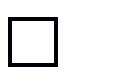 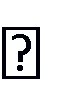 UMIEJĘTNOŚCIWIEDZARECEPCJAPRODUKCJAINTERAKCJAUczeń posługuje się zakresem środków językowych w wybranych aspektach następujących bloków tematycznych:człowiekedukacjażycie prywatne podróżowanie i turystyka kulturasportzakupy i usługipracaoraz gramatycznych, m.in. czasy teraźniejsze, czas przeszły prosty, stopniowanie przymiotników.SŁUCHANIE:Uczeń rozumie wyrażeniai słowa dotyczące jego osobiście, jego rodziny i otoczenia, gdy tempo wypowiedzi jest wolne, a wymowa wyraźna; potrafi zrozumieć główny sens wypowiedzi, zawarty w krótkich, prostych komunikatach iogłoszeniach.CZYTANIE:Uczeń czyta krótkie, proste teksty. Potrafi znaleźć konkretne, przewidywalne informacje wtekstach dotyczących życia codziennego, takich jak ogłoszenia, listy prywatne,reklamy, prospekty, karty dań, rozkładyjazdy itp.MÓWIENIE:Uczeń potrafi posłużyć się ciągiem wyrażeń i zdań w obszarze wskazanych / ww. bloków tematycznych.PISANIE:Uczeń potrafi pisać krótkie notatkilub wiadomości, wpis na blogu, ogłoszenie, historyjkę.SŁUCHANIE I MÓWIENIE:Uczeń potrafi brać udział w typowej rozmowie wymagającej bezpośredniej wymiany informacjina znane mu tematy. Potrafi sobie radzić w krótkich rozmowachtowarzyskich.RepetytoriumPodręcznik do języka angielskiego dla klasy ósmej szkoły podstawowej. Super Powers.KRYTERIA OCENIANIARepetytoriumPodręcznik do języka angielskiego dla klasy ósmej szkoły podstawowej. Super Powers.KRYTERIA OCENIANIARepetytoriumPodręcznik do języka angielskiego dla klasy ósmej szkoły podstawowej. Super Powers.KRYTERIA OCENIANIARepetytoriumPodręcznik do języka angielskiego dla klasy ósmej szkoły podstawowej. Super Powers.KRYTERIA OCENIANIARepetytoriumPodręcznik do języka angielskiego dla klasy ósmej szkoły podstawowej. Super Powers.KRYTERIA OCENIANIARepetytoriumPodręcznik do języka angielskiego dla klasy ósmej szkoły podstawowej. Super Powers.KRYTERIA OCENIANIARepetytoriumPodręcznik do języka angielskiego dla klasy ósmej szkoły podstawowej. Super Powers.KRYTERIA OCENIANIAStarterStarterStarterStarterStarterStarterStarterPodstawa Programowa.Cel kształceniaOcena niedostatecznaOcena dopuszczającaOcena dostatecznaOcena dobraOcena bardzo dobraOcena celującaI. Uczeń posługuje się podstawowym zasobem środków językowych, leksykalnych: wzakresie następujących tematów:człowiek,życie prywatne;Uczeń nie opanował wiedzy związanejz tworzeniemi zastosowaniemśrodkówjęzykowych. Nie potrafi wykonać zadań o podstawowymstopniu trudności nawet z pomocą nauczyciela.Uczeń wykorzystujetylko niektóre poznane środki językowe.Popełnia bardzo dużo błędów.Uczeń wykorzystujetylko częściowo poznane środki językowe.Popełnia liczne błędy.Uczeń w większości poprawnie wykorzystuje poznane środkijęzykowe. Popełnia nieliczne błędy.Uczeń samodzielniei poprawnie wykorzystuje poznane środki językowe.Sporadycznie popełnia błędy.Uczeń swobodnie i bezbłędniewykorzystuje poznaneśrodki językowe.Z łatwością i bezbłędnie wykonuje zadaniao podwyższonymstopniu trudnościz wykorzystaniem tychśrodków językowych.fonetycznych,ortografinczych orazgramatycznych:Uczeń nie opanował wiedzy związanejz tworzeniemi zastosowaniemśrodkówjęzykowych. Nie potrafi wykonać zadań o podstawowymstopniu trudności nawet z pomocą nauczyciela.czasownik canUczeń nie opanował wiedzy związanejz tworzeniemi zastosowaniemśrodkówjęzykowych. Nie potrafi wykonać zadań o podstawowymstopniu trudności nawet z pomocą nauczyciela.czas present simple.Uczeń nie opanował wiedzy związanejz tworzeniemi zastosowaniemśrodkówjęzykowych. Nie potrafi wykonać zadań o podstawowymstopniu trudności nawet z pomocą nauczyciela.III. Uczeń rozumie proste wypowiedzi pisemne.Wykonując następującezadania: dobieranie tekstów do ilustracji; uzupełnianie luk wzdaniach informacjamiUczeń nie rozumie krótkich, prostych kilkuzdaniowych wypowiedzi pisemnychz rozdziału Starter. Nie realizuje zadań nawet z pomocąUczeń w ma duże trudności zezrozumieniem krótkich, prostych kilkuzdaniowych wypowiedzi pisemnych z rozdziału Starter; popełnia bardzo dużoUczeń w ma trudności ze zrozumieniem krótkich, prostych kilkuzdaniowych wypowiedzi pisemnychz rozdziału Starter;popełnia liczne błędy.Uczeń na ogół rozumie krótkie, proste kilkuzdaniowe wypowiedzi pisemnez rozdziału Starter;popełnia nieliczne błędy.Uczeń w pełni rozumie krótkie, proste kilkuzdaniowe wypowiedzi pisemnez rozdziału Starter; bezbłędnie wykonuje polecenia.Uczeń w pełni rozumie krótkie, proste kilkuzdaniowe wypowiedzi pisemnez rozdziału Starter oraz bezbłędnie wykonuje polecenia. Uzasadnia swój wybór, wskazującw tekście cytatyz tekstuuczeń:nauczyciela.błędów.potwierdzające poprawność jego odpowiedzi.- określa główną myśl tekstu lub fragmentu tekstu,- określa kontekstwypowiedzi,- znajduje w tekście określone informacje,- rozpoznaje związki pomiędzyposzczególnymi częściami tekstuIV. Uczeń tworzy krótkie,Uczeń nie potrafiUczeń potrzebujeUczeń potrzebujeUczeń samodzielnieUczeń bezbłędnieUczeń bezbłędnieproste, spójne i logicznestworzyćdużego wsparciawsparcia przy tworzeniutworzy kilkuzdaniowąi samodzielnie tworzyi samodzielnie tworzywypowiedzi ustne:wypowiedzi ustnejnauczyciela przykilkuzdaniowejwypowiedź ustną nakilkuzdaniowąobszerną wypowiedźWykonując następującena temat osób itworzeniuwypowiedzi ustnej.temat osób i miejs.wypowiedź ustną naustną. W swojejzadania: przedstawianiemiejsc nawet przykilkuzdaniowejPopełnia liczne błędyPotrafi uzasadnić swójtemat ludzi i miejsc.wypowiedzi poprawniesiebie i innych osób,wsparciuwypowiedzi ustnej.wpływające nawybór. Popełniastosuje środkiwypowiadanie się nanauczyciela.Popełnia bardzo dużozrozumienienieliczne błędyjęzykowe znaczącotemat miejscaPopełnia błędybłędów znaczącowypowiedzi.niewpływające nawychodzące poza ramyzamieszkania,zainteresowań,preferencji, opisywanie ilustracji uczeń:uniemożliwiające zrozumienie wypowiedzi.wpływających na zrozumienie wypowiedzi.zrozumienie wypowiedzi.wskazane w rozdziale.- opisuje ludzi i miejsca,- przedstawia fakty zprzeszłości iteraźniejszości,- opisuje upodobania,- stosuje formalny inieformalny stylwypowiedzi adekwatniedo sytuacjiV. Uczeń tworzykrótkie, proste, spójne i logiczne wypowiedzi pisemne.Wykonując nastepujęcezadania: tworzenie krótkiej wypowiedzi pisemnej z uwzględnieniem danych osobowych,upodobań i preferencji; tworzenie krótkiej wypowiedzi na temat spędzania czasu wolnegouczeń:opisuje ludzi,opowiada oczynnościach, doświadczeniach i wydarzeniach zteraźniejszości,przedstawia fakty zteraźniejszości,opisuje upodobania,stosuje formalny i nieformalny styl wypowiedzi adekwatnie do sytuacji.Uczeń nie potrafisamodzielnieutworzyć krótkiej wypowiedzi pisemnejdotyczącej osób i miejsc, akorzystając ze wzoru, popełnia liczne błędy,uniemożliwiające zrozumienie tekstu. Nie potrafi umiescić w tekście wskazanych informacji,przekazać faktów,intencji anizastosować stylu adekwatnego do formy wypowiedzi.Uczeń potrzebuje wsparcia nauczyciela, tworząc ogłoszenie; popełnia przy tym bardzo liczne błędy wpływające na zrozumienie wypowiedzi.Zamieszcza tylko część potrzebnych informacji.Uczeń potrzebuje wsparcia nauczyciela, tworząc krótką wypowiedź pisemnądotyczącą ludzi i miejsc; popełnia przy tym liczne błędy wpływające na zrozumienie wypowiedzi. Zamieszcza tylko część potrzebnych informacji.Uczeń pisze krótki tekst dotyczący osób i miejsc samodzielnie, stosując się do wszystkichelementów instrukcji, zachowującodpowiednią formę; popełnia błędyniewpływające na zrozumienie wypowiedzi.Uczeń bezbłędniei samodzielnie tworzykilkuzdaniowąwypowiedź pisemną na temat osób i miejsc.Uczeń bezbłędnietworzy tekst dotyczący osób i miejsc;wykorzystuje środki językowe, które wykraczają poza tewskazane w rozdziale.VI. Uczeń reaguje ustnie w typowych sytuacjach.Wykonując następującezadania: prowadzeniePracując w parach, nawet przy dużym wsparciu utworzyć dialogu. Popełnia błędyPracując w parach, uczen potrzebuje dużego wsparcia nauczyciela przytworzeniu dialogów.Pracując w parach, uczeń potrzebuje wsparcia przy tworzeniu dialogów.Popełnia liczne błędy wpływające naPracując w parachtworzy dialogiuwzględniające wększość z podanych zwrotów.Pytając i odpowiadającPracując w parach tworzy dialogi uwzględniające wszystkie z podanych zwrotów. PoprawnieUczeń bezbłędnie i swobodnie prowadzi rozmowę zawierającą wszystkie wymagane informacje. Pytając idialogu zuwzględnieniem informacji podanych w języku polskim; dobieranie pytań do odpowiedziuczeń:przedstawia siebie i inne osoby,uzyskuje i przekazuje informacje iwyjaśnienia,wyraża swoje upodobania, intencje i pragnienia,stosuje zwroty i formygrzecznościowe.uniemożliwiające zrozumienie wypowiedzi. Nie potrafi zadać pytań i odpowiedzieć na pytania dotyczące wskazanychtematów, uwzględnić w swojej wypowiedzi wskazanych zwrotów oraz dobrać do pytańwłaściwych reakcji.Popełnia bardzo dużo błędów znacząco wpływających na zrozumieniewypowiedzi. Stosując podane zwroty, pyta i odpowiada na pytania na wskazane tematy oraz do podanychpytań dobiera reakcje. Popełnia bardzo dużo błędów.zrozumieniewypowiedzi. Pytając i odpowiadając na pytania na podane tematy zna i używa połowę zewskazanyuch zwrotów dotyczących określonych funkcji językowych. Do podanych pytań dobiera reakcje, popłeniającliczne błędy.na pytania popełnia błędy niewpływające na zrozumienie wypowiedzi. Do podanych pytań dobiera reakcje, popłeniającnieliczne błędy.pyta i odpowiada na pytania na wskazane tematy. Do podanych wypowiedzi dobiera właściwe reakcje. Potrafi uzasadnić swojestanowisko. Może zdarzyć się, że w wypowiedzi sporadycznie popełni błąd.odpowiadając na pytania poprawnie stosuje zwroty znacząco wychodzące poza ramy wskazane we wzorze. Do podanych wypowiedzi bezbłędnie dobiera reakcje.X. Uczeń (…) wykorzystuje techniki samodzielnej pracy nad językiem (np.korzystanie ze słownika (…)orazXII. Uczeń korzysta zeźródeł informacji w języku obcym nowożytnym (…)Przywieloznaczności wyrazów, uczeń nie potrafi wybrać w słownikupolskich znaczeń podanych słów.Uczeń potrzebuje bardzo dużego wsparcia przy wyszukiwaniuw słowniku polskich znaczeń podanych słów.Uczeń potrzebuje wsparcia ze strony nauczyciela przy wyszukiwaniuw słowniku polskich znaczenie podanych słów.Uczeń tłumaczy podane słowa, posługując się słownikiem z niewielką pomocą nauczyciela.Uczeń całkowicie samodzielnie i bardzo sprawnie posługuje się słownikiem, tłumacząc podane słowa na język polski.Uczeń całkowiciesamodzielnie isprawnie posługuje się słownikiemdwujęzycznym,tłumacząc podane słowa na język polski, a także potrafi odnależć w słowniku języka angielskiego podane wyrazy i na podstawie definicji przekazać ichznaczenie w językupolskim.Unit 1 Be yourself!Unit 1 Be yourself!Unit 1 Be yourself!Unit 1 Be yourself!Unit 1 Be yourself!Unit 1 Be yourself!Unit 1 Be yourself!Podstawa Programowa. Cel kształceniaOcena niedostatecznaOcena dopuszczającaOcena dostatecznaOcena dobraOcena bardzo dobraOcena celującaI. Uczeń posługuje się podstawowym zasobem środków językowych, leksykalnych: w zakresie następujących tematów:człowiek,życie prywatnefonetycznych, ortografinczych oraz gramatycznych:Uczeń nie opanował wiedzy związanejz tworzeniemi zastosowaniemśrodkówjęzykowych. Nie potrafi wykonać zadań o podstawowymstopniu trudności nawet z pomocą nauczyciela.Uczeń wykorzystujetylko niektóre poznane środki językowe.Popełnia bardzo dużo błędów.Uczeń wykorzystuje tylko częściowo poznane środki językowe. Popełnia liczne błędy.Uczeń w większości poprawnie wykorzystuje poznane środki językowe.Popełnia nieliczne błędy.Uczeń samodzielniei poprawnie wykorzystuje poznane środki językowe.Sporadycznie popełnia błędy.Uczeń swobodnie i bezbłędniewykorzystuje poznaneśrodki językowe.Z łatwością i bezbłędnie wykonuje zadaniao podwyższonym stopniu trudnościz wykorzystaniem tychśrodków językowych.czas present simple ipresent continuous,przysłówkiczęstotliwości,czasowniki statyczne,tryb rozkazujący,zdania względnedefiniujące i niedefiniujące,czasownik+bezokolicznik,czasownik + formagerundII. Uczeń rozumie proste wypowiedzi ustne.Wykonując następujące zadania: odpowiadanie na pytania do treści nagrania – test wyboru; dopasowanie wypowiedzi z nagrania do zdańuczeń:reaguje na polecenia,określa kontekst wypowiedzi,znajduje w wypowiedziokreślone informacje.Uczeń nie rozumie ogólnego sensutekstów słuchanych z rozdziału 1. oraz nie potrafi wykonać zadańsprawdzających zrozumienie ich treścinawet przy wsparciu nauczyciela.Uczeń ma duże trudności zezrozumieniem tekstów słuchanych z rozdziału1.; popełnia bardzo dużo błędów.Uczeń ma trudności ze zrozumieniem tekstów słuchanych z rozdziału1.; popełnia liczne błędy.Uczeń rozumie ogólny sens tekstówsłuchanych z rozdziału1.; popełnia nieliczne błędy.Uczeń w pełni rozumie ogólny sens tekstów słuchanych z rozdziału 1., bezbłędnie realizuje zadania.Uczeń w pełni rozumie ogólny sens tekstów słuchanych z rozdziału1. i poprawnie uzasadnia swój wybór, realizaując zadania.III. Uczeń rozumie prostewypowiedzi pisemne. Wykonując następujące zadania: porządkowaniezdań – tworzenie dialogu;uzupełnianie luk wzdaniach zgodnie z treścią tekstu; uzupełnianie luk w zdaniach zgodnie z treścią tekstu – test wyboru;odpowiadanie na pytaniaUczeń nie zrozumie prostych wypowiedzi pisemnychz rozdziału 1. Nie realizuje zadań nawet z pomocą nauczyciela.Uczeń ma duże trudności zezrozumieniem tekstów pisanych z rozdziału 1. Rozumie ogólny sens tych wypowiedzi, ale popełnia bardzo liczne błędy, realizując poszczgólne zadania.Uczeń ma trudności ze zrozumieniem wypowiedzi pisemnych z rozdziału 1. Rozumie ogólny sens tych wypowiedzi, ale popełnia liczne błędy,realizując poszczgólnezadania.Uczeń na ogół rozumiewypowiedzi pisemne z rozdziału 1.; rozumie ogólny sens tych wypowiedzi, realizuje zadania; popełnianieliczne błędy.Uczeń w pełni rozumiewypowiedzi pisemne z rozdziału 1.; bezbłędnie wykonuje polecenia.Uczeń w pełni rozumiewypowiedzi pisemne z rozdziału 1. oraz bezbłędnie wykonuje polecenia. Uzasadniaswój wybór, wskazując w tekście cytatypotwierdzające poprawność jego odpowiedzi.otwarte do treści tekstu; dopasowanie zdań do odpowiadających im wyrażeń z tekstuuczeń:znajduje w tekście określone informacje,rozpoznaje związkipomiędzy poszczególnymi częściami tekstu,układa informacje wokreślonym porządku.IV. Uczeń tworzy krótkie, proste, spójne i logiczne wypowiedzi ustne.Wykonując następujące zadania: opisywanie ilustracji; opisywanie wyglądu człowieka;określanie, gdzie w okolicy znajdują się znaki przedstawione na ilustracjachuczeń:opisuje ludzi i miejsca,opowiada o czynnościach z teraźniejszości,przedstawia fakty zteraźniejszości,wyraża swoje opinie,stosuje nieformalny stylwypowiedzi.Uczeń nie potrafi stworzyć krótkiej wypowiedzi ustnejnawet przy wsparciu nauczyciela.Popełnia błędy uniemożliwiające zrozumienie wypowiedzi.Uczeń potrzebuje dużego wsparcia nauczyciela przy tworzeniu kilkuzdaniowej wypowiedzi ustnej.Popełnia bardzo dużo błędów znacząco wpływających na zrozumienie wypowiedzi.Uczeń potrzebuje wsparcia przy tworzeniu kilkuzdaniowej wypowiedzi ustnej.Popełnia liczne błędy wpływające na zrozumienie wypowiedzi.Uczeń samodzielnie tworzy kilkuzdaniową wypowiedź ustną.Potrafi uzasadnić swój wybór. Popełnianieliczne błędyniewpływające na zrozumienie wypowiedzi.Uczeń bezbłędniei samodzielnie tworzy kilkuzdaniową wypowiedź ustną.Uczeń bezbłędniei samodzielnie tworzy obszerną wypowiedź ustną. W swojej wypowiedzi poprawnie stosuje środkijęzykowe znacząco wychodzące poza ramy wskazane w rozdziale.V. Uczeń tworzy krótkie, proste, spójne i logiczne wypowiedzi pisemne.Wykonując następującezadania: tworzenieUczeń nie potrafisamodzielnieutworzyć wskazanej wypowiedzi pisemnej, aUczeń potrzebuje wsparcia nauczyciela, tworząc wskazaną wypowiedź pisemną; popełnia przy tymUczeń potrzebuje wsparcia nauczyciela, tworząc wskazaną wypowiedź pisemną; popełnia przy tymUczeń pisze tekst wskazanej wypowiedzi pisemnej – samodzielnie, stosując się do wszystkichUczeń pisze tekst wskazanej wypowiedzi pisemnej samodzielnie; sporadycznie popełnia błędy.Uczeń bezbłędnie tworzy tekst wskazanej wypowiedzi pisemnej i wykorzystuje środki językowe, którenotatki – podanie powodów odmowy; opis wyglądu człowieka; tworzenie zaproszenia na wyprzedaż ubrańuczeń:opisuje ludzi,opowiada o wydarzeniach,przedstawia fakty,wyraża i uzasadniaswoje opinie,wyraża uczucia iemocje,stosuje formalny i nieformalny styl wypowiedzi adekwatnie do sytuacjikorzystając ze wzoru, popełnia liczne błędy,uniemożliwiające zrozumienie tekstu. Nie potrafi umiescić w tekście wskazanych informacji,przekazać faktów,intencji anizastosować stylu adekwatnego do formy wypowiedzi.bardzo liczne błędy wpływające na zrozumienie wypowiedzi.Zamieszcza tylko częśćpotrzebnych informacji.liczne błędy wpływające na zrozumienie wypowiedzi.Zamieszcza tylko część potrzebnych informacji.elementów instrukcji, zachowującodpowiednią formę; popełnia błędyniewpływające na zrozumienie wypowiedzi.wykraczają poza tewskazane w rozdziale.VI. Uczeń reaguje ustniew typowych sytuacjach.Wykonując następujące zadania: pytanie i odpowiadanie na pytania dotyczące zwyczajów iczynności odbywającychsię regularnie; odgrywanie dialogu dotyczącegopreferencji oraz czynności wykonywanych w danym momencie; prowadzeniePracując w parach, nawet przy dużym wsparciu utworzyć dialogu. Popełnia błędyuniemożliwiające zrozumienie wypowiedzi. Niepotrafi zadać pytań i odpowiedzieć na pytania dotyczące wskazanychtematów,Pracując w parach, uczen potrzebuje dużego wsparcia nauczyciela przytworzeniu dialogów. Popełnia bardzo dużo błędów znacząco wpływających na zrozumieniewypowiedzi. Stosując podane zwroty, pyta i odpowiada na pytaniana wskazane tematyPracując w parach, uczeń potrzebuje wsparcia przytworzeniu dialogów. Popełnia liczne błędy wpływające na zrozumieniewypowiedzi. Pytając i odpowiadając na pytania na podanetematy zna i używa połowę zewskazanyuch zwrotówPracując w parach tworzy dialogi uwzględniające wększość z podanych zwrotów. Pytając i odpowiadając na pytania popełnia błędy niewpływające na zrozumienie wypowiedzi. Do podanych pytań dobiera reakcje,popłeniając nielicznePracując w parach tworzy dialogi uwzględniające wszystkie z podanych zwrotów. Poprawnie pyta i odpowiada na pytania na wskazane tematy. Do podanych wypowiedzi dobiera właściwe reakcje.Potrafi uzasadnić swoje stanowisko. Możezdarzyć się, że wUczeń bezbłędnie i swobodnie prowadzi rozmowę zawierającą wszystkie wymagane informacje. Pytając i odpowiadając na pytania poprawnie stosuje zwroty znacząco wychodzące poza ramy wskazane we wzorze. Dopodanych wypowiedzibezbłędnie dobierarozmowy - odmawianie ireagowanie na odmowę; pytanie i odpowiadanie na pytania quizu dotyczącego organizowania przyjęcia; dobieranie właściwych reakcji do wypowiedzi z nagrania; odgrywaniedialogów – zapraszanie i reagowanie na zaproszenieuczeń:przedstawia siebie i inne osoby,rozpoczyna, prowadzi ikończy rozmowę,uzyskuje i przekazuje informacje i wyjaśnienia,wyraża swoje opinie,wyraża swojeupodobania,składa życzenia,zaprasza i odpowiada na zaproszenieproponuje, przyjmuje i odrzuca propozycje;wyraża uczucia i emocjestosuje zwroty i formygrzecznościoweuwzględnić w swojej wypowiedzi wskazanych zwrotów orazdobrać do pytań właściwych reakcji.oraz do podanych pytańdobiera reakcje.Popełnia bardzo dużo błędów.dotyczącychokreślonych funkcji językowych. Do podanych pytań dobiera reakcje, popłeniając liczne błędy.błędy.wypowiedzisporadycznie popełni błąd.reakcje.VII. Uczeń reaguje wformie prostego tekstuUczeń nie potrafisamodzielnieutworzyć wskazanejUczeń potrzebuje wsparcia nauczyciela tworząc wskazanąUczeń potrzebuje wsparcia nauczyciela tworząc wskazanąUczeń samodzielnietworzy treść wskazanejwypowiedzi pisemnej,Uczeń samodzielnie tworzy wskazaną wypowiedź pisemną.Uczeń bezbłędnie tworzy wskazanąwypowiedź pisemną.pisanego.Wykonując następujące zadanie: odpowiadanie na zaproszenieuczeń:uzyskuje i przekazuje informacje,wyraża swoje opinie,wyraża uczucia iemocje,stosuje zwroty i formygrzecznościoweformy wypowiedzi. Korzystając ze wzoru popełniabardzo dużo błędów uniemożliwiających zrozumienie tekstu. Nie potrafi umieścić w tekście wskazanych informacji, przekazać faktów, intencji orazzastosować stylu adekwatnego do formy wypowiedzi.formę wypowiedzi.Popełnia dużo błędów wpływających na zrozumienie tekstu.Zamieszcza w nim połowę potrzebnych informacji.formę wypowiedzi.Popełnia liczne błędy wpływające na zrozumienie tekstu. Zamieszcza w nim połowę potrzebnych informacji.stosując się dowszytkich elementów instrukcji. Zachowuje odpowiednią formę wypowiedzi. Popełnia błędy niewpływające na zrozumienie wypowiedzi.Sporadycznie popełnia błędy.Wykorzystuje środki językowe, które wykraczają poza tewskazane w rozdziale.X. Uczeń (…) wykorzystuje techniki samodzielnej pracy nad językiem (np. korzystanie ze słownika (…)orazXII. Uczeń korzysta zeźródeł informacji w języku obcym nowożytnym (…)Przywieloznaczności wyrazów uczeń nie potrafi wybrać w słowniku polskich znaczeń podanych słów.Uczeń potrzebuje bardzo dużego wsparcia przy wyszukiwaniuw słowniku polskich znaczeń podanych słów.Uczeń potrzebuje wsparcia ze strony nauczyciela przy wyszukiwaniuw słowniku polskich znaczeń podanych słów.Uczeń tłumaczy podane słowa, posługując sięsłownikiem z niewielką pomocą nauczyciela.Uczeń całkowicie samodzielnie i bardzo sprawnie posługuje się słownikiem, tłumacząc podane słowa na język polski.Uczeń całkowiciesamodzielnie isprawnie posługuje się słownikiemdwujęzycznym,tłumacząc podane słowa na język polski, a także potrafi odnależć w słowniku języka angielskiego podane wyrazy i na podstawie definicji przekazać ich znaczenie w języku polskim.RepetytoriumPodręcznik do języka angielskiego dla klasy ósmej szkoły podstawowej. Super Powers.KRYTERIA OCENIANIARepetytoriumPodręcznik do języka angielskiego dla klasy ósmej szkoły podstawowej. Super Powers.KRYTERIA OCENIANIARepetytoriumPodręcznik do języka angielskiego dla klasy ósmej szkoły podstawowej. Super Powers.KRYTERIA OCENIANIARepetytoriumPodręcznik do języka angielskiego dla klasy ósmej szkoły podstawowej. Super Powers.KRYTERIA OCENIANIARepetytoriumPodręcznik do języka angielskiego dla klasy ósmej szkoły podstawowej. Super Powers.KRYTERIA OCENIANIARepetytoriumPodręcznik do języka angielskiego dla klasy ósmej szkoły podstawowej. Super Powers.KRYTERIA OCENIANIARepetytoriumPodręcznik do języka angielskiego dla klasy ósmej szkoły podstawowej. Super Powers.KRYTERIA OCENIANIAUnit 1 Be yourself!Unit 1 Be yourself!Unit 1 Be yourself!Unit 1 Be yourself!Unit 1 Be yourself!Unit 1 Be yourself!Unit 1 Be yourself!Podstawa Programowa.Cel kształceniaOcena niedostatecznaOcena dopuszczającaOcena dostatecznaOcena dobraOcena bardzo dobraOcena celującaI. Uczeń posługuje się podstawowym zasobem środków językowych, leksykalnych: wzakresie następujących tematów:człowiek,życie prywatne;Uczeń nie opanował wiedzy związanejz tworzeniemi zastosowaniemśrodkówjęzykowych. Nie potrafi wykonać zadań o podstawowymstopniu trudności nawet z pomocą nauczyciela.Uczeń wykorzystujetylko niektóre poznane środki językowe.Popełnia bardzo dużo błędów.Uczeń wykorzystujetylko częściowo poznane środki językowe.Popełnia liczne błędy.Uczeń w większości poprawnie wykorzystuje poznane środkijęzykowe. Popełnia nieliczne błędy.Uczeń samodzielniei poprawnie wykorzystuje poznane środki językowe.Sporadycznie popełnia błędy.Uczeń swobodnie i bezbłędniewykorzystuje poznaneśrodki językowe.Z łatwością i bezbłędnie wykonuje zadaniao podwyższonym stopniu trudnościz wykorzystaniem tychśrodków językowych.fonetycznych,ortografinczych orazgramatycznych:Uczeń nie opanował wiedzy związanejz tworzeniemi zastosowaniemśrodkówjęzykowych. Nie potrafi wykonać zadań o podstawowymstopniu trudności nawet z pomocą nauczyciela.There is/ thera re, there was./ there wereUczeń nie opanował wiedzy związanejz tworzeniemi zastosowaniemśrodkówjęzykowych. Nie potrafi wykonać zadań o podstawowymstopniu trudności nawet z pomocą nauczyciela.czas past simpleUczeń nie opanował wiedzy związanejz tworzeniemi zastosowaniemśrodkówjęzykowych. Nie potrafi wykonać zadań o podstawowymstopniu trudności nawet z pomocą nauczyciela.stopniowanie przymiotników i przysłówkówUczeń nie opanował wiedzy związanejz tworzeniemi zastosowaniemśrodkówjęzykowych. Nie potrafi wykonać zadań o podstawowymstopniu trudności nawet z pomocą nauczyciela.przyimki czasu, miejsca, kierunkuIII. Uczeń rozumie proste wypowiedzi pisemne.Wykonując następującezadania: dobieranie tekstów do ilustracji; uzupełnianie luk wzdaniach informacjami z tekstuuczeń:- określa główną myśl tekstu lub fragmentu tekstu,Uczeń nie rozumie krótkich, prostych kilkuzdaniowych wypowiedzi pisemnychz rozdziału Starter. Nie realizuje zadań nawet z pomocą nauczyciela.Uczeń w ma duże trudności zezrozumieniem krótkich, prostych kilkuzdaniowych wypowiedzi pisemnych z rozdziału Starter; popełnia bardzo dużo błędów.Uczeń w ma trudności ze zrozumieniem krótkich, prostych kilkuzdaniowych wypowiedzi pisemnychz rozdziału Starter;popełnia liczne błędy.Uczeń na ogół rozumie krótkie, proste kilkuzdaniowe wypowiedzi pisemnez rozdziału Starter;popełnia nieliczne błędy.Uczeń w pełni rozumie krótkie, proste kilkuzdaniowe wypowiedzi pisemnez rozdziału Starter; bezbłędnie wykonuje polecenia.Uczeń w pełni rozumie krótkie, proste kilkuzdaniowe wypowiedzi pisemnez rozdziału Starter oraz bezbłędnie wykonuje polecenia. Uzasadnia swój wybór, wskazując w tekście cytatypotwierdzające poprawność jego odpowiedzi.- określa kontekstwypowiedzi,- znajduje w tekście określone informacje,- rozpoznaje związki pomiędzyposzczególnymi częściami tekstuIV. Uczeń tworzy krótkie,Uczeń nie potrafiUczeń potrzebujeUczeń potrzebujeUczeń samodzielnieUczeń bezbłędnieUczeń bezbłędnieproste, spójne i logicznestworzyćdużego wsparciawsparcia przy tworzeniutworzy kilkuzdaniowąi samodzielnie tworzyi samodzielnie tworzywypowiedzi ustne:wypowiedzi ustnejnauczyciela przykilkuzdaniowejwypowiedź ustną nakilkuzdaniowąobszerną wypowiedźWykonując następującena temat osób itworzeniuwypowiedzi ustnej.temat osób i miejs.wypowiedź ustną naustną. W swojejzadania: przedstawianiemiejsc nawet przykilkuzdaniowejPopełnia liczne błędyPotrafi uzasadnić swójtemat ludzi i miejsc.wypowiedzi poprawniesiebie i innych osób,wsparciuwypowiedzi ustnej.wpływające nawybór. Popełniastosuje środkiwypowiadanie się nanauczyciela.Popełnia bardzo dużozrozumienienieliczne błędyjęzykowe znaczącotemat miejscazamieszkania,Popełnia błędy uniemożliwiającebłędów znacząco wpływających nawypowiedzi.niewpływające nazrozumieniewychodzące poza ramywskazane w rozdziale.zainteresowań,zrozumieniezrozumieniewypowiedzi.preferencji, opisywaniewypowiedzi.wypowiedzi.ilustracji uczeń:- opisuje ludzi i miejsca,- przedstawia fakty zprzeszłości iteraźniejszości,- opisuje upodobania,- stosuje formalny inieformalny stylwypowiedzi adekwatniedo sytuacjiV. Uczeń tworzykrótkie, proste, spójne i logiczne wypowiedzi pisemne.Wykonując nastepujęcezadania: tworzenie krótkiej wypowiedzi pisemnej z uwzględnieniem danych osobowych,upodobań i preferencji; tworzenie krótkiej wypowiedzi na temat spędzania czasu wolnegouczeń:opisuje ludzi,opowiada oczynnościach, doświadczeniach i wydarzeniach zteraźniejszości,przedstawia fakty zUczeń nie potrafisamodzielnieutworzyć krótkiej wypowiedzi pisemnejdotyczącej osób i miejsc, akorzystając ze wzoru, popełnia liczne błędy,uniemożliwiające zrozumienie tekstu. Nie potrafi umiescić w tekście wskazanych informacji,przekazać faktów,intencji anizastosować stylu adekwatnego do formy wypowiedzi.Uczeń potrzebuje wsparcia nauczyciela, tworząc ogłoszenie; popełnia przy tym bardzo liczne błędy wpływające na zrozumienie wypowiedzi.Zamieszcza tylko część potrzebnych informacji.Uczeń potrzebuje wsparcia nauczyciela, tworząc krótką wypowiedź pisemnądotyczącą ludzi i miejsc; popełnia przy tym liczne błędy wpływające na zrozumienie wypowiedzi. Zamieszcza tylko część potrzebnych informacji.Uczeń pisze krótki tekst dotyczący osób i miejsc samodzielnie, stosując się do wszystkichelementów instrukcji, zachowującodpowiednią formę; popełnia błędyniewpływające na zrozumienie wypowiedzi.Uczeń bezbłędniei samodzielnie tworzykilkuzdaniowąwypowiedź pisemną na temat osób i miejsc.Uczeń bezbłędnietworzy tekst dotyczący osób i miejsc;wykorzystuje środki językowe, które wykraczają poza tewskazane w rozdziale.teraźniejszości,opisuje upodobania,stosuje formalny i nieformalny styl wypowiedzi adekwatnie do sytuacji.VI. Uczeń reaguje ustnie w typowych sytuacjach.Wykonując następujące zadania: prowadzenie dialogu zuwzględnieniem informacji podanych w języku polskim; dobieranie pytań do odpowiedziuczeń:- przedstawia siebie i inne osoby,Pracując w parach, nawet przy dużym wsparciu utworzyć dialogu. Popełnia błędyuniemożliwiające zrozumienie wypowiedzi. Nie potrafi zadać pytań i odpowiedzieć na pytania dotyczące wskazanychtematów, uwzględnić w swojej wypowiedzi wskazanych zwrotów oraz dobrać do pytańwłaściwych reakcji.Pracując w parach, uczen potrzebuje dużego wsparcia nauczyciela przytworzeniu dialogów. Popełnia bardzo dużo błędów znacząco wpływających na zrozumieniewypowiedzi. Stosując podane zwroty, pyta i odpowiada na pytania na wskazane tematy oraz do podanychpytań dobiera reakcje. Popełnia bardzo dużo błędów.Pracując w parach, uczeń potrzebuje wsparcia przy tworzeniu dialogów.Popełnia liczne błędy wpływające na zrozumieniewypowiedzi. Pytając i odpowiadając na pytania na podane tematy zna i używa połowę ze wskazanyuch zwrotów dotyczących określonych funkcji językowych. Do podanych pytań dobiera reakcje, popłeniającliczne błędy.Pracując w parachtworzy dialogiuwzględniające wększość z podanych zwrotów.Pytając i odpowiadając na pytania popełnia błędy niewpływające na zrozumienie wypowiedzi. Do podanych pytań dobiera reakcje, popłeniającnieliczne błędy.Pracując w parach tworzy dialogi uwzględniające wszystkie z podanych zwrotów. Poprawnie pyta i odpowiada na pytania na wskazane tematy. Do podanych wypowiedzi dobierawłaściwe reakcje. Potrafi uzasadnić swojestanowisko. Może zdarzyć się, że w wypowiedzisporadycznie popełni błąd.Uczeń bezbłędnie i swobodnie prowadzi rozmowę zawierającą wszystkie wymagane informacje. Pytając i odpowiadając na pytania poprawnie stosuje zwroty znacząco wychodzące poza ramy wskazane we wzorze. Dopodanych wypowiedzi bezbłędnie dobiera reakcje.- uzyskuje i przekazuje informacje iwyjaśnienia,Pracując w parach, nawet przy dużym wsparciu utworzyć dialogu. Popełnia błędyuniemożliwiające zrozumienie wypowiedzi. Nie potrafi zadać pytań i odpowiedzieć na pytania dotyczące wskazanychtematów, uwzględnić w swojej wypowiedzi wskazanych zwrotów oraz dobrać do pytańwłaściwych reakcji.Pracując w parach, uczen potrzebuje dużego wsparcia nauczyciela przytworzeniu dialogów. Popełnia bardzo dużo błędów znacząco wpływających na zrozumieniewypowiedzi. Stosując podane zwroty, pyta i odpowiada na pytania na wskazane tematy oraz do podanychpytań dobiera reakcje. Popełnia bardzo dużo błędów.Pracując w parach, uczeń potrzebuje wsparcia przy tworzeniu dialogów.Popełnia liczne błędy wpływające na zrozumieniewypowiedzi. Pytając i odpowiadając na pytania na podane tematy zna i używa połowę ze wskazanyuch zwrotów dotyczących określonych funkcji językowych. Do podanych pytań dobiera reakcje, popłeniającliczne błędy.- wyraża swoje upodobania, intencje i pragnienia,Pracując w parach, nawet przy dużym wsparciu utworzyć dialogu. Popełnia błędyuniemożliwiające zrozumienie wypowiedzi. Nie potrafi zadać pytań i odpowiedzieć na pytania dotyczące wskazanychtematów, uwzględnić w swojej wypowiedzi wskazanych zwrotów oraz dobrać do pytańwłaściwych reakcji.Pracując w parach, uczen potrzebuje dużego wsparcia nauczyciela przytworzeniu dialogów. Popełnia bardzo dużo błędów znacząco wpływających na zrozumieniewypowiedzi. Stosując podane zwroty, pyta i odpowiada na pytania na wskazane tematy oraz do podanychpytań dobiera reakcje. Popełnia bardzo dużo błędów.Pracując w parach, uczeń potrzebuje wsparcia przy tworzeniu dialogów.Popełnia liczne błędy wpływające na zrozumieniewypowiedzi. Pytając i odpowiadając na pytania na podane tematy zna i używa połowę ze wskazanyuch zwrotów dotyczących określonych funkcji językowych. Do podanych pytań dobiera reakcje, popłeniającliczne błędy.- stosuje zwroty i formygrzecznościowe.Pracując w parach, nawet przy dużym wsparciu utworzyć dialogu. Popełnia błędyuniemożliwiające zrozumienie wypowiedzi. Nie potrafi zadać pytań i odpowiedzieć na pytania dotyczące wskazanychtematów, uwzględnić w swojej wypowiedzi wskazanych zwrotów oraz dobrać do pytańwłaściwych reakcji.Pracując w parach, uczen potrzebuje dużego wsparcia nauczyciela przytworzeniu dialogów. Popełnia bardzo dużo błędów znacząco wpływających na zrozumieniewypowiedzi. Stosując podane zwroty, pyta i odpowiada na pytania na wskazane tematy oraz do podanychpytań dobiera reakcje. Popełnia bardzo dużo błędów.Pracując w parach, uczeń potrzebuje wsparcia przy tworzeniu dialogów.Popełnia liczne błędy wpływające na zrozumieniewypowiedzi. Pytając i odpowiadając na pytania na podane tematy zna i używa połowę ze wskazanyuch zwrotów dotyczących określonych funkcji językowych. Do podanych pytań dobiera reakcje, popłeniającliczne błędy.X. Uczeń (…)PrzyUczeń potrzebujeUczeń potrzebujeUczeń tłumaczy podaneUczeń całkowicieUczeń całkowiciewykorzystuje techniki samodzielnej pracy nad językiem (np.korzystanie ze słownika (…)orazXII. Uczeń korzysta zeźródeł informacji w języku obcym nowożytnym (…)wieloznaczności wyrazów, uczeń nie potrafi wybrać w słownikupolskich znaczeń podanych słów.bardzo dużego wsparcia przy wyszukiwaniuw słowniku polskich znaczeń podanych słów.wsparcia ze strony nauczyciela przy wyszukiwaniuw słowniku polskich znaczenie podanych słów.słowa, posługując się słownikiem z niewielką pomocą nauczyciela.samodzielnie i bardzo sprawnie posługuje się słownikiem, tłumacząc podane słowa na język polski.samodzielnie isprawnie posługuje się słownikiemdwujęzycznym,tłumacząc podane słowa na język polski, a także potrafi odnależć w słowniku języka angielskiego podane wyrazy i na podstawie definicji przekazać ich znaczenie w języku polskim.Unit 1 Be yourself!Unit 1 Be yourself!Unit 1 Be yourself!Unit 1 Be yourself!Unit 1 Be yourself!Unit 1 Be yourself!Unit 1 Be yourself!Podstawa Programowa.Cel kształceniaOcena niedostatecznaOcena dopuszczającaOcena dostatecznaOcena dobraOcena bardzo dobraOcena celującaI. Uczeń posługuje się podstawowym zasobem środków językowych, leksykalnych: w zakresie następujących tematów:człowiek,życie prywatnefonetycznych, ortografinczych oraz gramatycznych:Uczeń nie opanował wiedzy związanejz tworzeniemi zastosowaniemśrodkówjęzykowych. Nie potrafi wykonać zadań o podstawowym stopniu trudności nawet z pomocą nauczyciela.Uczeń wykorzystujetylko niektóre poznane środki językowe.Popełnia bardzo dużo błędów.Uczeń wykorzystuje tylko częściowo poznane środki językowe. Popełnia liczne błędy.Uczeń w większości poprawnie wykorzystuje poznane środki językowe.Popełnia nieliczne błędy.Uczeń samodzielniei poprawnie wykorzystuje poznane środki językowe.Sporadycznie popełnia błędy.Uczeń swobodnie i bezbłędniewykorzystuje poznaneśrodki językowe.Z łatwością i bezbłędnie wykonuje zadaniao podwyższonym stopniu trudnościz wykorzystaniem tychśrodków językowych.czas present simple ipresent continuous,przysłówkiczęstotliwości,czasowniki statyczne,tryb rozkazujący,zdania względnedefiniujące i niedefiniujące,czasownik+bezokolicznik,czasownik + formagerundII. Uczeń rozumie proste wypowiedzi ustne.Wykonując następujące zadania: odpowiadanie na pytania do treści nagrania – test wyboru; dopasowanie wypowiedzi z nagrania do zdańuczeń:reaguje na polecenia,określa kontekst wypowiedzi,znajduje w wypowiedziokreślone informacje.Uczeń nie rozumie ogólnego sensutekstów słuchanych z rozdziału 1. oraz nie potrafi wykonać zadańsprawdzających zrozumienie ich treścinawet przy wsparciu nauczyciela.Uczeń ma duże trudności zezrozumieniem tekstów słuchanych z rozdziału1.; popełnia bardzo dużo błędów.Uczeń ma trudności ze zrozumieniem tekstów słuchanych z rozdziału1.; popełnia liczne błędy.Uczeń rozumie ogólnysens tekstówsłuchanych z rozdziału1.; popełnia nieliczne błędy.Uczeń w pełni rozumie ogólny sens tekstów słuchanych z rozdziału 1., bezbłędnie realizuje zadania.Uczeń w pełni rozumie ogólny sens tekstów słuchanych z rozdziału1. i poprawnie uzasadnia swój wybór, realizaując zadania.III. Uczeń rozumie prostewypowiedzi pisemne. Wykonując następujące zadania: porządkowaniezdań – tworzenie dialogu;uzupełnianie luk wzdaniach zgodnie z treścią tekstu; uzupełnianie luk w zdaniach zgodnie z treścią tekstu – test wyboru;odpowiadanie na pytaniaUczeń nie zrozumie prostych wypowiedzi pisemnychz rozdziału 1. Nie realizuje zadań nawet z pomocą nauczyciela.Uczeń ma duże trudności zezrozumieniem tekstów pisanych z rozdziału 1. Rozumie ogólny sens tych wypowiedzi, ale popełnia bardzo liczne błędy, realizując poszczgólne zadania.Uczeń ma trudności ze zrozumieniem wypowiedzi pisemnych z rozdziału 1. Rozumie ogólny sens tych wypowiedzi, ale popełnia liczne błędy,realizując poszczgólnezadania.Uczeń na ogół rozumiewypowiedzi pisemne z rozdziału 1.; rozumie ogólny sens tych wypowiedzi, realizuje zadania; popełnianieliczne błędy.Uczeń w pełni rozumiewypowiedzi pisemne z rozdziału 1.; bezbłędnie wykonuje polecenia.Uczeń w pełni rozumie wypowiedzi pisemnez rozdziału 1. oraz bezbłędnie wykonuje polecenia. Uzasadnia swój wybór, wskazując w tekście cytatypotwierdzające poprawność jego odpowiedzi.otwarte do treści tekstu; dopasowanie zdań do odpowiadających im wyrażeń z tekstuuczeń:znajduje w tekście określone informacje,rozpoznaje związkipomiędzy poszczególnymi częściami tekstu,układa informacje wokreślonym porządku.IV. Uczeń tworzy krótkie, proste, spójne i logiczne wypowiedzi ustne.Wykonując następujące zadania: opisywanie ilustracji; opisywanie wyglądu człowieka;określanie, gdzie w okolicy znajdują się znaki przedstawione na ilustracjachuczeń:opisuje ludzi i miejsca,opowiada o czynnościach z teraźniejszości,przedstawia fakty zteraźniejszości,wyraża swoje opinie,stosuje nieformalny stylwypowiedzi.Uczeń nie potrafi stworzyć krótkiej wypowiedzi ustnejnawet przy wsparciu nauczyciela.Popełnia błędy uniemożliwiające zrozumienie wypowiedzi.Uczeń potrzebuje dużego wsparcia nauczyciela przy tworzeniu kilkuzdaniowej wypowiedzi ustnej.Popełnia bardzo dużo błędów znacząco wpływających na zrozumienie wypowiedzi.Uczeń potrzebuje wsparcia przy tworzeniu kilkuzdaniowej wypowiedzi ustnej.Popełnia liczne błędy wpływające na zrozumienie wypowiedzi.Uczeń samodzielnietworzy kilkuzdaniową wypowiedź ustną.Potrafi uzasadnić swój wybór. Popełnianieliczne błędyniewpływające na zrozumienie wypowiedzi.Uczeń bezbłędniei samodzielnie tworzy kilkuzdaniową wypowiedź ustną.Uczeń bezbłędniei samodzielnie tworzy obszerną wypowiedź ustną. W swojej wypowiedzi poprawnie stosuje środkijęzykowe znacząco wychodzące poza ramy wskazane w rozdziale.V. Uczeń tworzy krótkie, proste, spójne i logiczne wypowiedzi pisemne.Wykonując następującezadania: tworzenieUczeń nie potrafisamodzielnieutworzyć wskazanej wypowiedzi pisemnej, aUczeń potrzebuje wsparcia nauczyciela, tworząc wskazaną wypowiedź pisemną; popełnia przy tymUczeń potrzebuje wsparcia nauczyciela, tworząc wskazaną wypowiedź pisemną; popełnia przy tymUczeń pisze tekst wskazanej wypowiedzi pisemnej – samodzielnie, stosując się do wszystkichUczeń pisze tekst wskazanej wypowiedzi pisemnej samodzielnie; sporadycznie popełnia błędy.Uczeń bezbłędnie tworzy tekst wskazanej wypowiedzi pisemnej i wykorzystuje środki językowe, którenotatki – podanie powodów odmowy; opis wyglądu człowieka; tworzenie zaproszenia na wyprzedaż ubrańuczeń:opisuje ludzi,opowiada o wydarzeniach,przedstawia fakty,wyraża i uzasadniaswoje opinie,wyraża uczucia i emocje,stosuje formalny i nieformalny styl wypowiedzi adekwatnie do sytuacjikorzystając ze wzoru, popełnia liczne błędy,uniemożliwiające zrozumienie tekstu. Nie potrafi umiescić w tekście wskazanych informacji,przekazać faktów,intencji anizastosować stylu adekwatnego do formy wypowiedzi.bardzo liczne błędy wpływające na zrozumienie wypowiedzi.Zamieszcza tylko częśćpotrzebnych informacji.liczne błędy wpływające na zrozumienie wypowiedzi.Zamieszcza tylko część potrzebnych informacji.elementów instrukcji, zachowującodpowiednią formę; popełnia błędyniewpływające na zrozumienie wypowiedzi.wykraczają poza tewskazane w rozdziale.VI. Uczeń reaguje ustniew typowych sytuacjach.Wykonując następujące zadania: pytanie i odpowiadanie na pytania dotyczące zwyczajów iczynności odbywającychsię regularnie; odgrywanie dialogu dotyczącegopreferencji oraz czynności wykonywanych w danym momencie; prowadzeniePracując w parach, nawet przy dużym wsparciu utworzyć dialogu. Popełnia błędyuniemożliwiające zrozumienie wypowiedzi. Niepotrafi zadać pytań i odpowiedzieć na pytania dotyczące wskazanychtematów,Pracując w parach, uczen potrzebuje dużego wsparcia nauczyciela przytworzeniu dialogów. Popełnia bardzo dużo błędów znacząco wpływających na zrozumieniewypowiedzi. Stosując podane zwroty, pyta i odpowiada na pytaniana wskazane tematyPracując w parach, uczeń potrzebuje wsparcia przytworzeniu dialogów. Popełnia liczne błędy wpływające na zrozumieniewypowiedzi. Pytając i odpowiadając na pytania na podanetematy zna i używa połowę zewskazanyuch zwrotówPracując w parach tworzy dialogi uwzględniające wększość z podanych zwrotów. Pytając i odpowiadając na pytania popełnia błędy niewpływające na zrozumienie wypowiedzi. Do podanych pytań dobiera reakcje,popłeniając nielicznePracując w parach tworzy dialogi uwzględniające wszystkie z podanych zwrotów. Poprawnie pyta i odpowiada na pytania na wskazane tematy. Do podanych wypowiedzi dobiera właściwe reakcje.Potrafi uzasadnić swoje stanowisko. Możezdarzyć się, że wUczeń bezbłędnie i swobodnie prowadzi rozmowę zawierającą wszystkie wymagane informacje. Pytając i odpowiadając na pytania poprawnie stosuje zwroty znacząco wychodzące poza ramy wskazane we wzorze. Dopodanych wypowiedzibezbłędnie dobierarozmowy - odmawianie ireagowanie na odmowę; pytanie i odpowiadanie na pytania kwizu dotyczącego organizowania przyjęcia; dobieranie właściwych reakcji do wypowiedzi z nagrania; odgrywaniedialogów – zapraszanie i reagowanie na zaproszenieuczeń:przedstawia siebie i inne osoby,rozpoczyna, prowadzi ikończy rozmowę,uzyskuje i przekazuje informacje i wyjaśnienia,wyraża swoje opinie,wyraża swojeupodobania,składa życzenia,zaprasza i odpowiada na zaproszenieproponuje, przyjmuje i odrzuca propozycje;wyraża uczucia i emocjestosuje zwroty i formygrzecznościoweuwzględnić w swojej wypowiedzi wskazanych zwrotów orazdobrać do pytań właściwych reakcji.oraz do podanych pytańdobiera reakcje.Popełnia bardzo dużo błędów.dotyczącychokreślonych funkcji językowych. Do podanych pytań dobiera reakcje, popłeniając liczne błędy.błędy.wypowiedzisporadycznie popełni błąd.reakcje.VII. Uczeń reaguje wformie prostego tekstuUczeń nie potrafisamodzielnieutworzyć wskazanejUczeń potrzebuje wsparcia nauczyciela tworząc wskazanąUczeń potrzebuje wsparcia nauczyciela tworząc wskazanąUczeń samodzielnietworzy treść wskazanejwypowiedzi pisemnej,Uczeń samodzielnie tworzy wskazaną wypowiedź pisemną.Uczeń bezbłędnie tworzy wskazanąwypowiedź pisemną.pisanego.Wykonując następujące zadanie: odpowiadanie na zaproszenieuczeń:uzyskuje i przekazuje informacje,wyraża swoje opinie,wyraża uczucia iemocje,stosuje zwroty i formygrzecznościoweformy wypowiedzi. Korzystając ze wzoru popełniabardzo dużo błędów uniemożliwiających zrozumienie tekstu. Nie potrafi umieścić w tekście wskazanych informacji, przekazać faktów, intencji orazzastosować stylu adekwatnego do formy wypowiedzi.formę wypowiedzi.Popełnia dużo błędów wpływających na zrozumienie tekstu.Zamieszcza w nim połowę potrzebnych informacji.formę wypowiedzi.Popełnia liczne błędy wpływające na zrozumienie tekstu. Zamieszcza w nim połowę potrzebnych informacji.stosując się dowszytkich elementów instrukcji. Zachowuje odpowiednią formę wypowiedzi. Popełnia błędy niewpływające na zrozumienie wypowiedzi.Sporadycznie popełnia błędy.Wykorzystuje środki językowe, które wykraczają poza tewskazane w rozdziale.X. Uczeń (…) wykorzystuje techniki samodzielnej pracy nad językiem (np. korzystanie ze słownika (…)orazXII. Uczeń korzysta zeźródeł informacji w języku obcym nowożytnym (…)Przywieloznaczności wyrazów uczeń nie potrafi wybrać w słowniku polskich znaczeń podanych słów.Uczeń potrzebuje bardzo dużego wsparcia przy wyszukiwaniuw słowniku polskich znaczeń podanych słów.Uczeń potrzebuje wsparcia ze strony nauczyciela przy wyszukiwaniuw słowniku polskich znaczeń podanych słów.Uczeń tłumaczy podane słowa, posługując sięsłownikiem z niewielką pomocą nauczyciela.Uczeń całkowicie samodzielnie i bardzo sprawnie posługuje się słownikiem, tłumacząc podane słowa na język polski.Uczeń całkowiciesamodzielnie isprawnie posługuje się słownikiemdwujęzycznym,tłumacząc podane słowa na język polski, a także potrafi odnależć w słowniku języka angielskiego podane wyrazy i na podstawie definicji przekazać ich znaczenie w języku polskim.Unit 2 The world around usUnit 2 The world around usUnit 2 The world around usUnit 2 The world around usUnit 2 The world around usUnit 2 The world around usUnit 2 The world around usPodstawa Programowa.Cel kształceniaOcena niedostatecznaOcena dopuszczającaOcena dostatecznaOcena dobraOcena bardzo dobraOcena celującaI. Uczeń posługuje się podstawowym zasobem środków językowych, leksykalnych: w zakresie następujących tematów:miejsce zamieszkania,przyrodafonetycznych, ortografinczych oraz gramatycznych:wyrażenia: there is / areoraz there was / wereczas past simple,stopniowanie przymiotników i przysłówków,określenia: much, a lot, a little w połączeniu z przymiotnikami iprzysłówkamitoo i enough z przymiotnikamihow i what dlaUczeń nie opanował wiedzy związanejz tworzeniemi zastosowaniemśrodkówjęzykowych. Nie potrafi wykonać zadań o podstawowymstopniu trudności nawet z pomocą nauczyciela.Uczeń wykorzystujetylko niektóre poznane środki językowe.Popełnia bardzo dużo błędów.Uczeń wykorzystuje tylko częściowo poznane środki językowe. Popełnia liczne błędy.Uczeń w większości poprawnie wykorzystuje poznane środki językowe.Popełnia nieliczne błędy.Uczeń samodzielniei poprawnie wykorzystuje poznane środki językowe.Sporadycznie popełnia błędy.Uczeń swobodnie i bezbłędniewykorzystuje poznaneśrodki językowe.Z łatwością i bezbłędnie wykonuje zadaniao podwyższonym stopniu trudnościz wykorzystaniem tychśrodków językowych.wzmacniania wypowiedziprzyimki miejsca, czasu, ruchu i sposobuII. Uczeń rozumie proste wypowiedzi ustne.Wykonując następujące zadania: odpowiadanie na pytania – test wyboruilustracji; kończenie zdań– test wyboru; dopasowanie rozmówców do wypowiedziuczeń:reaguje na polecenia,określa intencje nadawcy,określa kontekst wypowiedzi,znajduje w wypowiedziokreślone informacje.Uczeń nie rozumie ogólnego sensutekstów słuchanych z rozdziału 2. oraz nie potrafi wykonać zadańsprawdzających zrozumienie ich treścinawet przy wsparciu nauczyciela.Uczeń ma duże trudności zezrozumieniem tekstów słuchanych z rozdziału2.; popełnia bardzo dużo błędów.Uczeń ma trudności ze zrozumieniem tekstów słuchanych z rozdziału2.; popełnia liczne błędy.Uczeń rozumie ogólnysens tekstówsłuchanych z rozdziału2.; popełnia nieliczne błędy.Uczeń w pełni rozumie ogólny sens tekstów słuchanych z rozdziału 2., bezbłędnie realizuje zadania.Uczeń w pełni rozumie ogólny sens tekstów słuchanych z rozdziału2. i poprawnie uzasadnia swój wybór, realizaując zadania.III. Uczeń rozumie prostewypowiedzi pisemne. Wykonując następujące zadania: określanie, czypodane zdania są zgodne z treścią tekstu, czy nie; dobieranie właściwegotytułu do każdego z akapitów tekstu;dobieranie zdań do luk w tekście tak, aby otrzymaćspójny i logiczny tekstUczeń nie zrozumie prostych wypowiedzi pisemnychz rozdziału 2. Nie realizuje zadań nawet z pomocą nauczyciela.Uczeń ma duże trudności zezrozumieniem tekstów pisanych z rozdziału 2. Rozumie ogólny sens tych wypowiedzi, ale popełnia bardzo liczne błędy, realizując poszczgólne zadania.Uczeń ma trudności ze zrozumieniem wypowiedzi pisemnych z rozdziału 2. Rozumie ogólny sens tych wypowiedzi, ale popełnia liczne błędy,realizując poszczgólnezadania.Uczeń na ogół rozumiewypowiedzi pisemne z rozdziału 2.; rozumie ogólny sens tych wypowiedzi, realizuje zadania; popełnianieliczne błędy.Uczeń w pełni rozumiewypowiedzi pisemne z rozdziału 2.; bezbłędnie wykonuje polecenia.Uczeń w pełni rozumiewypowiedzi pisemne z rozdziału 2. oraz bezbłędnie wykonuje polecenia. Uzasadniaswój wybór, wskazując w tekście cytaty potwierdzającepoprawność jegoodpowiedzi.uczeń:określa kontekst wypowiedzi,znajduje w tekście określone informacje,rozpoznaje związkipomiędzy poszczególnymi częściami tekstu,układa informacje wokreślonym porządku.IV. Uczeń tworzy krótkie, proste, spójne i logiczne wypowiedzi ustne.Wykonując następujące zadanie: nazywanie katastrof naturalnych oraz wyrażanie opinii na ich tematuczeń:opisuje miejsca,przedstawia fakty,wyraża i uzasadnia swoje opinie,stosuje nieformalny stylwypowiedzi.Uczeń nie potrafi stworzyć krótkiej wypowiedzi ustnejnawet przy wsparciu nauczyciela.Popełnia błędy uniemożliwiające zrozumienie wypowiedzi.Uczeń potrzebuje dużego wsparcia nauczyciela przy tworzeniu kilkuzdaniowej wypowiedzi ustnej.Popełnia bardzo dużo błędów znacząco wpływających na zrozumienie wypowiedzi.Uczeń potrzebuje wsparcia przy tworzeniu kilkuzdaniowej wypowiedzi ustnej.Popełnia liczne błędy wpływające na zrozumienie wypowiedzi.Uczeń samodzielnietworzy kilkuzdaniową wypowiedź ustną.Potrafi uzasadnić swój wybór. Popełnianieliczne błędyniewpływające na zrozumienie wypowiedzi.Uczeń bezbłędniei samodzielnie tworzy kilkuzdaniową wypowiedź ustną.Uczeń bezbłędniei samodzielnie tworzy obszerną wypowiedź ustną. W swojej wypowiedzi poprawnie stosuje środkijęzykowe znacząco wychodzące poza ramy wskazane w rozdziale.V. Uczeń tworzy krótkie, proste, spójne i logiczne wypowiedzi pisemne.Wykonując następujące zadania: opis ogrodu przedstawionego na zdjęciu; opis pokoju; tworzenie notatkidotyczącej wyrazów należących do tej samej kategorii, tworzenienotatki zgodnie zUczeń nie potrafisamodzielnieutworzyć wskazanej wypowiedzi pisemnej, akorzystając ze wzoru, popełnia liczne błędy,uniemożliwiające zrozumienie tekstu. Nie potrafi umiescić w tekścieUczeń potrzebuje wsparcia nauczyciela, tworząc wskazaną wypowiedź pisemną; popełnia przy tym bardzo liczne błędy wpływające na zrozumienie wypowiedzi.Zamieszcza tylko częśćpotrzebnych informacji.Uczeń potrzebuje wsparcia nauczyciela, tworząc wskazaną wypowiedź pisemną; popełnia przy tymliczne błędy wpływające na zrozumienie wypowiedzi.Zamieszcza tylko część potrzebnych informacji.Uczeń pisze tekst wskazanej wypowiedzi pisemnej – samodzielnie, stosując się do wszystkichelementów instrukcji, zachowującodpowiednią formę; popełnia błędyniewpływające na zrozumienie wypowiedzi.Uczeń pisze tekst wskazanej wypowiedzi pisemnej samodzielnie; sporadycznie popełnia błędy.Uczeń bezbłędnie tworzy tekst wskazanej wypowiedzi pisemnej i wykorzystuje środki językowe, którewykraczają poza tewskazane w rozdziale.instrukcją w językupolskimuczeń:opisuje przedmioty i miejsca,przedstawia fakty,przedstawia marzenia ipragnienia na przyszłość,wyraża i uzasadniaswoje opinie,stosuje formalny i nieformalny styl wypowiedzi adekwatnie do sytuacjiwskazanych informacji,przekazać faktów,intencji anizastosować stylu adekwatnego do formy wypowiedzi.VI. Uczeń reaguje ustniew typowych sytuacjach.Wykonując następujące zadania: odpowiadanie na pytania quizudotyczące zwierząt; stosowanie się doinstrukcji gry językowejKółko i krzyżyk – dobieranie zdań do miejsc, w których tezdania wypowiedziano; przygotowanie iodegranie dialogów zgodnie z instrukcją w języku polskim; dobieranie reakcji doPracując w parach, nawet przy dużym wsparciu utworzyć dialogu. Popełnia błędyuniemożliwiające zrozumienie wypowiedzi. Niepotrafi zadać pytań i odpowiedzieć na pytania dotyczące wskazanychtematów,uwzględnić w swojej wypowiedzi wskazanych zwrotów orazdobrać do pytańPracując w parach, uczen potrzebuje dużego wsparcia nauczyciela przytworzeniu dialogów. Popełnia bardzo dużo błędów znacząco wpływających na zrozumieniewypowiedzi. Stosując podane zwroty, pyta i odpowiada na pytania na wskazane tematy oraz do podanych pytań dobiera reakcje.Popełnia bardzo dużo błędów.Pracując w parach, uczeń potrzebuje wsparcia przytworzeniu dialogów. Popełnia liczne błędy wpływające na zrozumieniewypowiedzi. Pytając i odpowiadając na pytania na podanetematy zna i używa połowę zewskazanyuch zwrotów dotyczącychokreślonych funkcji językowych. Do podanych pytańdobiera reakcje,Pracując w parach tworzy dialogi uwzględniające wększość z podanych zwrotów. Pytając i odpowiadając na pytania popełnia błędy niewpływające na zrozumienie wypowiedzi. Do podanych pytań dobiera reakcje, popłeniając nieliczne błędy.Pracując w parach tworzy dialogi uwzględniające wszystkie z podanych zwrotów. Poprawnie pyta i odpowiada na pytania na wskazane tematy. Do podanych wypowiedzi dobiera właściwe reakcje.Potrafi uzasadnić swoje stanowisko. Może zdarzyć się, że w wypowiedzisporadycznie popełni błąd.Uczeń bezbłędnie i swobodnie prowadzi rozmowę zawierającą wszystkie wymagane informacje. Pytając i odpowiadając na pytania poprawnie stosuje zwroty znacząco wychodzące poza ramy wskazane we wzorze. Dopodanych wypowiedzi bezbłędnie dobiera reakcje.sytuacji opisanych w języku polskim - test wyboru; odpowiadanie na pytania quizudotyczącego Japonii; dobieranie pytań do odpowiedziuczeń:rozpoczyna, prowadzi ikończy rozmowę,uzyskuje i przekazuje informacje i wyjaśnienia,wyraża swoje opinie,ostrzega, nakazuje, zakazuje instruuje,stosuje zwroty i formygrzecznościowewłaściwych reakcji.popłeniając liczne błędy.X. Uczeń (…) wykorzystuje techniki samodzielnej pracy nad językiem (np. korzystanie ze słownika (…)orazXII. Uczeń korzysta zeźródeł informacji w języku obcym nowożytnym (…)Przywieloznaczności wyrazów uczeń nie potrafi wybrać w słowniku polskich znaczeń podanych słów.Uczeń potrzebuje bardzo dużego wsparcia przy wyszukiwaniuw słowniku polskich znaczeń podanych słów.Uczeń potrzebuje wsparcia ze strony nauczyciela przy wyszukiwaniuw słowniku polskich znaczeń podanych słów.Uczeń tłumaczy podane słowa, posługując sięsłownikiem z niewielką pomocą nauczyciela.Uczeń całkowicie samodzielnie i bardzo sprawnie posługuje się słownikiem, tłumacząc podane słowa na język polski.Uczeń całkowiciesamodzielnie isprawnie posługuje się słownikiemdwujęzycznym,tłumacząc podane słowa na język polski, a także potrafi odnależć w słowniku języka angielskiego podane wyrazy i na podstawie definicji przekazać ich znaczenie w języku polskim.Unit 3 In good shapeUnit 3 In good shapeUnit 3 In good shapeUnit 3 In good shapeUnit 3 In good shapeUnit 3 In good shapeUnit 3 In good shapePodstawa Programowa.Cel kształceniaOcena niedostatecznaOcena dopuszczającaOcena dostatecznaOcena dobraOcena bardzo dobraOcena celującaI. Uczeń posługuje się podstawowym zasobem środków językowych, leksykalnych: w zakresie następujących tematów:sport,zdrowiefonetycznych, ortografinczych oraz gramatycznych:czas future simple, present continuous oraz wyrażenie be going to dla wyrażania przyszłosci,czasowniki modalne: can, could, be able to, might, must, should, have to,bezokolicznik celu, spójniki: when, while,after, before, because, soUczeń nie opanował wiedzy związanejz tworzeniemi zastosowaniemśrodkówjęzykowych. Nie potrafi wykonać zadań o podstawowymstopniu trudności nawet z pomocą nauczyciela.Uczeń wykorzystujetylko niektóre poznane środki językowe.Popełnia bardzo dużo błędów.Uczeń wykorzystuje tylko częściowo poznane środki językowe. Popełnia liczne błędy.Uczeń w większości poprawnie wykorzystuje poznane środki językowe.Popełnia nieliczne błędy.Uczeń samodzielniei poprawnie wykorzystuje poznane środki językowe.Sporadycznie popełnia błędy.Uczeń swobodnie i bezbłędniewykorzystuje poznaneśrodki językowe.Z łatwością i bezbłędnie wykonuje zadaniao podwyższonym stopniu trudnościz wykorzystaniem tychśrodków językowych.II. Uczeń rozumie proste wypowiedzi ustne.Wykonując następujące zadania: odpowiadanie na pytania – test wyboru;kończenie zdań – test wyboru; dobieranie do wypowiedzi zdań zgodnie z treścią nagrańuczeń:reaguje na polecenia,określa kontekst wypowiedzi,znajduje w wypowiedziokreślone informacje,rozróżnia formalny i nieformalny styl wypowiedzi.Uczeń nie rozumie ogólnego sensutekstów słuchanych z rozdziału 3. oraz nie potrafi wykonać zadańsprawdzających zrozumienie ich treścinawet przy wsparciu nauczyciela.Uczeń ma duże trudności zezrozumieniem tekstów słuchanych z rozdziału3.; popełnia bardzo dużo błędów.Uczeń ma trudności ze zrozumieniem tekstów słuchanych z rozdziału3.; popełnia liczne błędy.Uczeń rozumie ogólnysens tekstówsłuchanych z rozdziału3.; popełnia nieliczne błędy.Uczeń w pełni rozumie ogólny sens tekstów słuchanych z rozdziału 3., bezbłędnie realizuje zadania.Uczeń w pełni rozumie ogólny sens tekstów słuchanych z rozdziału3. i poprawnie uzasadnia swój wybór, realizaując zadania.III. Uczeń rozumie prostewypowiedzi pisemne. Wykonując następujące zadania: porządkowanie zdań tak, aby powstał dialog At the doctor’s; uzupełnianie luk w dialogach zgodnie zprzedstawionym planem; odpowiadanie na pytania otwarte do tekstu;dobieranie zdań dofragmentów tekstu; odpowiadanie na pytaniado treści ogłoszeniaUczeń nie zrozumie prostych wypowiedzi pisemnychz rozdziału 3. Nie realizuje zadań nawet z pomocą nauczyciela.Uczeń ma duże trudności zezrozumieniem tekstów pisanych z rozdziału 3. Rozumie ogólny sens tych wypowiedzi, ale popełnia bardzo liczne błędy, realizując poszczgólne zadania.Uczeń ma trudności ze zrozumieniem wypowiedzi pisemnych z rozdziału 3. Rozumie ogólny sens tych wypowiedzi, ale popełnia liczne błędy,realizując poszczgólnezadania.Uczeń na ogół rozumiewypowiedzi pisemne z rozdziału 3.; rozumie ogólny sens tych wypowiedzi, realizuje zadania; popełnianieliczne błędy.Uczeń w pełni rozumiewypowiedzi pisemne z rozdziału 3.; bezbłędnie wykonuje polecenia.Uczeń w pełni rozumiewypowiedzi pisemne z rozdziału 3. oraz bezbłędnie wykonuje polecenia. Uzasadniaswój wybór, wskazując w tekście cytatypotwierdzające poprawność jego odpowiedzi.uczeń:określa intencje nadawcy/ autora tekstu,określa kontekstwypowiedzi,-znajduje w tekście określone informacje,rozpoznaje związkipomiędzy poszczególnymi częściami tekstu,układa informacje w określonym porządku,rozpoznaje formalny inieformalny styl tekstu.IV. Uczeń tworzy krótkie, proste, spójne i logiczne wypowiedzi ustne.Wykonując następujące zadania: wypowiadanie się na temat w jakich sytuacjach można użyć wskazanych w zadaniu zwrotów; mówienie o przedstawionym nailustracjach sprzęcie sportowym oraz odpowiadających mu dyscyplinach sportu uczeń:opisuje przedmioty i zjawiska,opowiada oczynnościach,przedstawia fakty,wyraża i uzasadnia swoje opinie,stosuje nieformalny stylwypowiedzi.Uczeń nie potrafi stworzyć krótkiej wypowiedzi ustnejnawet przy wsparciu nauczyciela.Popełnia błędy uniemożliwiające zrozumienie wypowiedzi.Uczeń potrzebuje dużego wsparcia nauczyciela przy tworzeniu kilkuzdaniowej wypowiedzi ustnej.Popełnia bardzo dużo błędów znacząco wpływających na zrozumienie wypowiedzi.Uczeń potrzebuje wsparcia przy tworzeniu kilkuzdaniowej wypowiedzi ustnej.Popełnia liczne błędy wpływające na zrozumienie wypowiedzi.Uczeń samodzielnietworzy kilkuzdaniową wypowiedź ustną.Potrafi uzasadnić swój wybór. Popełnianieliczne błędyniewpływające na zrozumienie wypowiedzi.Uczeń bezbłędniei samodzielnie tworzy kilkuzdaniową wypowiedź ustną.Uczeń bezbłędniei samodzielnie tworzy obszerną wypowiedź ustną. W swojej wypowiedzi poprawnie stosuje środkijęzykowe znacząco wychodzące poza ramy wskazane w rozdziale.V. Uczeń tworzy krótkie, proste, spójne i logiczne wypowiedzi pisemne.Wykonując następujące zadania: tworzenie notatki - zapisywanie nazw dyscyplin sportowych przedstawionych na ilustracjach oraz kategoryzowanie ich;tworzenie krótkiej wypowiedzi o sporcie – kończenie zdań;tworzenie wypowiedzi na temat planów, naprzyszłość; opisywanie wypadku; tworzenie notatki dotyczącej najbardziej znanych sportowców oraz powiązanych z nimi dyscyplin sportu; tworzenie wypowiedzi dotyczącej tematudlaczego ludzie powinni uprawiać sport; tworzenie wypowiedzi zawierającej rady, jak żyć zdrowo; tworzenie wypowiedzi na temat sportu; tworzenie treści ogłoszenia zgodnie zinstrukcją w językupolskimuczeń:Uczeń nie potrafisamodzielnieutworzyć wskazanej wypowiedzi pisemnej, akorzystając ze wzoru, popełnia liczne błędy,uniemożliwiające zrozumienie tekstu. Nie potrafi umiescić w tekście wskazanych informacji,przekazać faktów,intencji anizastosować stylu adekwatnego do formy wypowiedzi.Uczeń potrzebuje wsparcia nauczyciela, tworząc wskazaną wypowiedź pisemną; popełnia przy tym bardzo liczne błędy wpływające na zrozumienie wypowiedzi.Zamieszcza tylko częśćpotrzebnych informacji.Uczeń potrzebuje wsparcia nauczyciela, tworząc wskazaną wypowiedź pisemną; popełnia przy tymliczne błędy wpływające na zrozumienie wypowiedzi. Zamieszcza tylko część potrzebnych informacji.Uczeń pisze tekst wskazanej wypowiedzi pisemnej – samodzielnie, stosując się do wszystkichelementów instrukcji, zachowującodpowiednią formę; popełnia błędyniewpływające na zrozumienie wypowiedzi.Uczeń pisze tekst wskazanej wypowiedzi pisemnej samodzielnie; sporadycznie popełnia błędy.Uczeń bezbłędnie tworzy tekst wskazanej wypowiedzi pisemnej i wykorzystuje środki językowe, którewykraczają poza tewskazane w rozdziale.opisuje ludzi, zjawiska,opowiada o wydarzeniach,przedstawia fakty,przedstawia plany naprzyszłość,opisuje upodobania,wyraża i uzasadniaswoje opinie,stosuje formalny i nieformalny styl wypowiedzi adekwatnie do sytuacjiVI. Uczeń reaguje ustniew typowych sytuacjach.Wykonując następujące zadania: dobieranie reakcji do opisanych w języku polskim sytuacji – test wyboru;uczeń:uzyskuje i przekazuje informacje i wyjaśnienia,zachęca,proponuje,wyraża uczucia i emocjestosuje zwroty i formyPracując w parach, nawet przy dużym wsparciu utworzyć dialogu. Popełnia błędyuniemożliwiające zrozumienie wypowiedzi. Niepotrafi zadać pytań i odpowiedzieć na pytania dotyczące wskazanychtematów,uwzględnić w swojej wypowiedzi wskazanych zwrotów orazdobrać do pytańPracując w parach, uczen potrzebuje dużego wsparcia nauczyciela przytworzeniu dialogów. Popełnia bardzo dużo błędów znacząco wpływających na zrozumieniewypowiedzi. Stosując podane zwroty, pyta i odpowiada na pytania na wskazane tematy oraz do podanych pytań dobiera reakcje.Popełnia bardzo dużo błędów.Pracując w parach, uczeń potrzebuje wsparcia przytworzeniu dialogów. Popełnia liczne błędy wpływające na zrozumieniewypowiedzi. Pytając i odpowiadając na pytania na podanetematy zna i używa połowę zewskazanyuch zwrotów dotyczącychokreślonych funkcji językowych. Do podanych pytań dobiera reakcje,popłeniając licznePracując w parach tworzy dialogi uwzględniające wększość z podanych zwrotów. Pytając i odpowiadając na pytania popełnia błędy niewpływające na zrozumienie wypowiedzi. Do podanych pytań dobiera reakcje, popłeniając nieliczne błędy.Pracując w parach tworzy dialogi uwzględniające wszystkie z podanych zwrotów. Poprawnie pyta i odpowiada na pytania na wskazane tematy. Do podanych wypowiedzi dobiera właściwe reakcje.Potrafi uzasadnić swoje stanowisko. Może zdarzyć się, że w wypowiedzisporadycznie popełni błąd.Uczeń bezbłędnie i swobodnie prowadzi rozmowę zawierającą wszystkie wymagane informacje. Pytając i odpowiadając na pytania poprawnie stosuje zwroty znacząco wychodzące poza ramy wskazane we wzorze. Dopodanych wypowiedzi bezbłędnie dobiera reakcje.grzecznościowewłaściwych reakcji.błędy.X. Uczeń (…) wykorzystuje techniki samodzielnej pracy nad językiem (np. korzystanie ze słownika (…)orazXII. Uczeń korzysta zeźródeł informacji w języku obcym nowożytnym (…)Przywieloznaczności wyrazów uczeń nie potrafi wybrać w słowniku polskich znaczeń podanych słów.Uczeń potrzebuje bardzo dużego wsparcia przy wyszukiwaniuw słowniku polskich znaczeń podanych słów.Uczeń potrzebuje wsparcia ze strony nauczyciela przy wyszukiwaniuw słowniku polskich znaczeń podanych słów.Uczeń tłumaczy podane słowa, posługując sięsłownikiem z niewielką pomocą nauczyciela.Uczeń całkowicie samodzielnie i bardzo sprawnie posługuje się słownikiem, tłumacząc podane słowa na język polski.Uczeń całkowiciesamodzielnie isprawnie posługuje się słownikiemdwujęzycznym,tłumacząc podane słowa na język polski, a także potrafi odnależć w słowniku języka angielskiego podane wyrazy i na podstawie definicji przekazać ich znaczenie w języku polskim.Unit 4 Getting down to workUnit 4 Getting down to workUnit 4 Getting down to workUnit 4 Getting down to workUnit 4 Getting down to workUnit 4 Getting down to workUnit 4 Getting down to workPodstawa Programowa.Cel kształceniaOcena niedostatecznaOcena dopuszczającaOcena dostatecznaOcena dobraOcena bardzo dobraOcena celującaI. Uczeń posługuje się podstawowym zasobem środków językowych, leksykalnych: w zakresie następujących tematów:edukacja,pracafonetycznych, ortografinczych oraz gramatycznych:czas past simple i past continuous,czas present perfect,czas present perfectversus past simple,Uczeń nie opanował wiedzy związanejz tworzeniemi zastosowaniemśrodkówjęzykowych. Nie potrafi wykonać zadań o podstawowymstopniu trudności nawet z pomocą nauczyciela.Uczeń wykorzystujetylko niektóre poznane środki językowe.Popełnia bardzo dużo błędów.Uczeń wykorzystuje tylko częściowo poznane środki językowe. Popełnia liczne błędy.Uczeń w większości poprawnie wykorzystuje poznane środki językowe.Popełnia nieliczne błędy.Uczeń samodzielniei poprawnie wykorzystuje poznane środki językowe.Sporadycznie popełnia błędy.Uczeń swobodnie i bezbłędniewykorzystuje poznaneśrodki językowe.Z łatwością i bezbłędnie wykonuje zadaniao podwyższonym stopniu trudnościz wykorzystaniem tychśrodków językowych.II. Uczeń rozumie proste wypowiedzi ustne.Wykonując następujące zadania: dobieranie wypowiedzi do osób; odpowiadanie na pytania – test wyboru; uzupełnianie luk w tekście informacjami z nagraniauczeń:reaguje na polecenia,określa intencje nadawcy,określa kontekst wypowiedzi,znajduje w wypowiedziokreślone informacje.Uczeń nie rozumie ogólnego sensutekstów słuchanych z rozdziału 4. oraz nie potrafi wykonać zadańsprawdzających zrozumienie ich treścinawet przy wsparciu nauczyciela.Uczeń ma duże trudności zezrozumieniem tekstów słuchanych z rozdziału4.; popełnia bardzo dużo błędów.Uczeń ma trudności ze zrozumieniem tekstów słuchanych z rozdziału4.; popełnia liczne błędy.Uczeń rozumie ogólnysens tekstówsłuchanych z rozdziału4.; popełnia nieliczne błędy.Uczeń w pełni rozumie ogólny sens tekstów słuchanych z rozdziału 4., bezbłędnie realizuje zadania.Uczeń w pełni rozumie ogólny sens tekstów słuchanych z rozdziału4. i poprawnie uzasadnia swój wybór, realizaując zadania.III. Uczeń rozumie proste wypowiedzi pisemne.Wykonując następujące zadania: porównywanie opisów zdjęć; określanie,które ze zdań jest zgodne z treścią ogłoszenia, a które nie; uzupełnianie luk w mailu w języku polskim zgodnie z treściąogłoszenia; odpowiadanieUczeń nie zrozumie prostych wypowiedzi pisemnychz rozdziału 4. Nie realizuje zadań nawet z pomocą nauczyciela.Uczeń ma duże trudności zezrozumieniem tekstów pisanych z rozdziału 4. Rozumie ogólny sens tych wypowiedzi, ale popełnia bardzo liczne błędy, realizując poszczgólne zadania.Uczeń ma trudności ze zrozumieniem wypowiedzi pisemnych z rozdziału 4. Rozumie ogólny sens tych wypowiedzi, ale popełnia liczne błędy,realizując poszczgólnezadania.Uczeń na ogół rozumiewypowiedzi pisemne z rozdziału 4.; rozumie ogólny sens tych wypowiedzi, realizuje zadania; popełnianieliczne błędy.Uczeń w pełni rozumiewypowiedzi pisemne z rozdziału 4.; bezbłędnie wykonuje polecenia.Uczeń w pełni rozumiewypowiedzi pisemne z rozdziału 4. oraz bezbłędnie wykonuje polecenia. Uzasadniaswój wybór, wskazując w tekście cytatypotwierdzające poprawność jego odpowiedzi.na pytania dotycząceformy e-maili;porządkowanie zdań tak, aby powstał list formalny uczeń:określa intencje nadawcytekstu,określa kontekstwypowiedzi,-znajduje w tekście określone informacje,rozpoznaje związkipomiędzy poszczególnymi częściami tekstu,układa informacje w określonym porządkurozpoznaje formalny inieformalny styl tekstu.IV. Uczeń tworzy krótkie, proste, spójne i logiczne wypowiedzi ustne.Wykonując następujące zadania: opowiadanie o zabawnej lub nietypowej sytuacji z przeszłości; wypowiedź o czekających ucznia sprawdzianachuczeń:opisuje zjawiska,opowiada o czynnościach z przeszłości,przedstawia fakty zprzeszłości,przedstawia plany naprzyszłość;wyraża swoje opinie,wyraża uczucia i emocje,stosuje nieformalny stylUczeń nie potrafi stworzyć krótkiej wypowiedzi ustnejnawet przy wsparciu nauczyciela.Popełnia błędy uniemożliwiające zrozumienie wypowiedzi.Uczeń potrzebuje dużego wsparcia nauczyciela przy tworzeniu kilkuzdaniowej wypowiedzi ustnej.Popełnia bardzo dużo błędów znacząco wpływających na zrozumienie wypowiedzi.Uczeń potrzebuje wsparcia przy tworzeniu kilkuzdaniowej wypowiedzi ustnej.Popełnia liczne błędy wpływające na zrozumienie wypowiedzi.Uczeń samodzielnietworzy kilkuzdaniową wypowiedź ustną.Potrafi uzasadnić swój wybór. Popełnianieliczne błędyniewpływające na zrozumienie wypowiedzi.Uczeń bezbłędniei samodzielnie tworzy kilkuzdaniową wypowiedź ustną.Uczeń bezbłędniei samodzielnie tworzy obszerną wypowiedź ustną. W swojej wypowiedzi poprawnie stosuje środkijęzykowe znacząco wychodzące poza ramy wskazane w rozdziale.wypowiedzi.V. Uczeń tworzy krótkie, proste, spójne i logiczne wypowiedzi pisemne.Wykonując następującezadania: tworzenienotatki na temat szkoły - uzupełnianie zdania informacjami prawdziwymi dla ucznia; opis nietypowej lub zabawnej sytuacji -kończenie podanych zdań; opis ilustracji; tworzenie notatki o wybranych przez siebie czynnościach z użyciem czasu present perfect; tworzenie e-maila nieformalnego zgodnie z instrukcją w języku polskimuczeń:opowiada o wydarzeniach,przedstawia fakty,wyraża i uzasadniaswoje opinie,wyraża uczucia iemocje,stosuje nieformalny styl wypowiedzi adekwatnie do sytuacjiUczeń nie potrafisamodzielnieutworzyć wskazanej wypowiedzi pisemnej, akorzystając ze wzoru, popełnia liczne błędy,uniemożliwiające zrozumienie tekstu. Nie potrafi umiescić w tekście wskazanych informacji,przekazać faktów,intencji anizastosować stylu adekwatnego do formy wypowiedzi.Uczeń potrzebuje wsparcia nauczyciela, tworząc wskazaną wypowiedź pisemną; popełnia przy tym bardzo liczne błędy wpływające na zrozumienie wypowiedzi.Zamieszcza tylko częśćpotrzebnych informacji.Uczeń potrzebuje wsparcia nauczyciela, tworząc wskazaną wypowiedź pisemną; popełnia przy tymliczne błędy wpływające na zrozumienie wypowiedzi.Zamieszcza tylko część potrzebnych informacji.Uczeń pisze tekst wskazanej wypowiedzi pisemnej – samodzielnie, stosując się do wszystkichelementów instrukcji, zachowującodpowiednią formę; popełnia błędyniewpływające na zrozumienie wypowiedzi.Uczeń pisze tekst wskazanej wypowiedzi pisemnej samodzielnie; sporadycznie popełnia błędy.Uczeń bezbłędnie tworzy tekst wskazanej wypowiedzi pisemnej i wykorzystuje środki językowe, którewykraczają poza tewskazane w rozdziale.VI. Uczeń reaguje ustniew typowych sytuacjach.Wykonując następujące zadania: pytanie i odpowiadanie na pytania dotyczące nazw zawodów – stosowanie się do poleceń gry; odgrywanie dialogu – pytanie i reagowanie na pytania o pozwolenie; dobieranie pytań doodpowiedzi; uzupełnianie zdań właściwymi zwrotami; pytanie i odpowiadanie na pytania z użyciem czasu present perfect; prowadzenie rozmowy o miastachktóre uczeń odwiedził z użyciem czasu present perfect; pytanie i odpowiadanie na pytania dotyczące życia i zwyczajów zwierząt; dobieranie wyrażeń nieformalnych do ich formalnychodpowiedników uczeń:rozpoczyna, prowadzi ikończy rozmowę,uzyskuje i przekazujePracując w parach, nawet przy dużym wsparciu utworzyć dialogu. Popełnia błędyuniemożliwiające zrozumienie wypowiedzi. Nie potrafi zadać pytań i odpowiedzieć na pytania dotyczące wskazanychtematów,uwzględnić w swojej wypowiedzi wskazanych zwrotów orazdobrać do pytań właściwych reakcji.Pracując w parach, uczen potrzebuje dużego wsparcia nauczyciela przytworzeniu dialogów. Popełnia bardzo dużo błędów znacząco wpływających na zrozumieniewypowiedzi. Stosując podane zwroty, pyta i odpowiada na pytania na wskazane tematy oraz do podanych pytań dobiera reakcje.Popełnia bardzo dużo błędów.Pracując w parach, uczeń potrzebuje wsparcia przytworzeniu dialogów. Popełnia liczne błędy wpływające na zrozumieniewypowiedzi. Pytając i odpowiadając na pytania na podanetematy zna i używa połowę zewskazanyuch zwrotów dotyczącychokreślonych funkcji językowych. Do podanych pytań dobiera reakcje, popłeniając liczne błędy.Pracując w parach tworzy dialogi uwzględniające wększość z podanych zwrotów. Pytając i odpowiadając na pytania popełnia błędy niewpływające na zrozumienie wypowiedzi. Do podanych pytań dobiera reakcje, popłeniając nieliczne błędy.Pracując w parach tworzy dialogi uwzględniające wszystkie z podanych zwrotów. Poprawnie pyta i odpowiada na pytania na wskazane tematy. Do podanych wypowiedzi dobiera właściwe reakcje.Potrafi uzasadnić swoje stanowisko. Może zdarzyć się, że w wypowiedzisporadycznie popełni błąd.Uczeń bezbłędnie i swobodnie prowadzi rozmowę zawierającą wszystkie wymagane informacje. Pytając i odpowiadając na pytania poprawnie stosuje zwroty znacząco wychodzące poza ramy wskazane we wzorze. Dopodanych wypowiedzi bezbłędnie dobiera reakcje.informacje i wyjaśnienia,wyraża swoje opinie,wyraża swojeupodobania,pyta o pozwolenie, udziela i odmawia pozwolenia;wyraża uczucia i emocjestosuje zwroty i formygrzecznościoweVII. Uczeń reaguje w formie prostego tekstu pisanego.Wykonując następujące zadanie: tworzenie e- maila formalnego – podania o pracę zgodnie z instrukcją w języku polskimuczeń:przedstawia siebie,uzyskuje i przekazuje informacje,wyraża swoje opinie,wyraża swojepragnienia,przyjmuje propozycje,wyraża prośbę,Uczeń nie potrafisamodzielnieutworzyć wskazanejformy wypowiedzi. Korzystając ze wzoru popełniabardzo dużo błędów uniemożliwiających zrozumienie tekstu. Nie potrafi umieścić w tekście wskazanych informacji,przekazać faktów,intencji orazzastosować stylu adekwatnego do formy wypowiedzi.Uczeń potrzebuje wsparcia nauczyciela tworząc wskazaną formę wypowiedzi.Popełnia dużo błędów wpływających na zrozumienie tekstu.Zamieszcza w nim połowę potrzebnych informacji.Uczeń potrzebuje wsparcia nauczyciela tworząc wskazaną formę wypowiedzi.Popełnia liczne błędy wpływające na zrozumienie tekstu. Zamieszcza w nim połowę potrzebnych informacji.Uczeń samodzielnietworzy treść wskazanej wypowiedzi pisemnej, stosując się dowszytkich elementów instrukcji. Zachowuje odpowiednią formę wypowiedzi. Popełnia błędy niewpływające na zrozumienie wypowiedzi.Uczeń samodzielnie tworzy wskazaną wypowiedź pisemną.Sporadycznie popełnia błędy.Uczeń bezbłędnie tworzy wskazanąwypowiedź pisemną. Wykorzystuje środki językowe, którewykraczają poza tewskazane w rozdziale.- stosuje zwroty i formygrzecznościoweX. Uczeń (…) wykorzystuje techniki samodzielnej pracy nad językiem (np. korzystanie ze słownika (…)orazXII. Uczeń korzysta zeźródeł informacji w języku obcym nowożytnym (…)Przywieloznaczności wyrazów uczeń nie potrafi wybrać w słowniku polskich znaczeń podanych słów.Uczeń potrzebuje bardzo dużego wsparcia przy wyszukiwaniuw słowniku polskich znaczeń podanych słów.Uczeń potrzebuje wsparcia ze strony nauczyciela przy wyszukiwaniuw słowniku polskich znaczeń podanych słów.Uczeń tłumaczy podane słowa, posługując sięsłownikiem z niewielką pomocą nauczyciela.Uczeń całkowicie samodzielnie i bardzo sprawnie posługuje się słownikiem, tłumacząc podane słowa na język polski.Uczeń całkowiciesamodzielnie isprawnie posługuje się słownikiemdwujęzycznym,tłumacząc podane słowa na język polski, a także potrafi odnależć w słowniku języka angielskiego podane wyrazy i na podstawie definicji przekazać ich znaczenie w języku polskim.Unit 5 A matter of tasteUnit 5 A matter of tasteUnit 5 A matter of tasteUnit 5 A matter of tasteUnit 5 A matter of tasteUnit 5 A matter of tasteUnit 5 A matter of tastePodstawa Programowa.Cel kształceniaOcena niedostatecznaOcena dopuszczającaOcena dostatecznaOcena dobraOcena bardzo dobraOcena celującaI. Uczeń posługuje się podstawowym zasobem środków językowych, leksykalnych: w zakresie następujących tematów:żywienie,zakupy i usługifonetycznych, ortografinczych oraz gramatycznych:rzeczowniki policzalne i niepoliczalne,przedimek nieokreślony, określony i zerowy,some, any, no, every w połączeniu z końcówkami – thng, - one, - body, - whereużycie one i onesużycie another, other, each otherUczeń nie opanował wiedzy związanejz tworzeniemi zastosowaniemśrodkówjęzykowych. Nie potrafi wykonać zadań o podstawowymstopniu trudności nawet z pomocą nauczyciela.Uczeń wykorzystujetylko niektóre poznane środki językowe.Popełnia bardzo dużo błędów.Uczeń wykorzystuje tylko częściowo poznane środki językowe. Popełnia liczne błędy.Uczeń w większości poprawnie wykorzystuje poznane środki językowe.Popełnia nieliczne błędy.Uczeń samodzielniei poprawnie wykorzystuje poznane środki językowe.Sporadycznie popełnia błędy.Uczeń swobodnie i bezbłędniewykorzystuje poznaneśrodki językowe.Z łatwością i bezbłędnie wykonuje zadaniao podwyższonym stopniu trudnościz wykorzystaniem tychśrodków językowych.II. Uczeń rozumie proste wypowiedzi ustne.Wykonując następujące zadania: dobieranie ofert posiłków do osób z nagrania; dobieranie zdań do wypowiedzi z nagrania; odpowiadanie na pytania otwarte dotyczące popcornuuczeń:reaguje na polecenia,określa kontekst wypowiedzi,znajduje w wypowiedziokreślone informacje.Uczeń nie rozumie ogólnego sensutekstów słuchanych z rozdziału 5. oraz nie potrafi wykonać zadańsprawdzających zrozumienie ich treścinawet przy wsparciu nauczyciela.Uczeń ma duże trudności zezrozumieniem tekstów słuchanych z rozdziału5.; popełnia bardzo dużo błędów.Uczeń ma trudności ze zrozumieniem tekstów słuchanych z rozdziału5.; popełnia liczne błędy.Uczeń rozumie ogólnysens tekstówsłuchanych z rozdziału5.; popełnia nieliczne błędy.Uczeń w pełni rozumie ogólny sens tekstów słuchanych z rozdziału 5., bezbłędnie realizuje zadania.Uczeń w pełni rozumie ogólny sens tekstów słuchanych z rozdziału5. i poprawnie uzasadnia swój wybór, realizaując zadania.III. Uczeń rozumie prostewypowiedzi pisemne. Wykonując następujące zadania: porządkowanie wypowiedzi tak, abyotrzymać spójny i logiczny dialog; uzupełnianie luk w zdaniach informacjami z tekstu – test wyboru; uzupełnianie luk w e-mailu w języku polskim zgodnie z treścią tekstu; odpowiadanie na pytania otwarte do treści tekstu; dobieranie tytułów do historyjekuczeń:Uczeń nie zrozumie prostych wypowiedzi pisemnychz rozdziału 5. Nie realizuje zadań nawet z pomocą nauczyciela.Uczeń ma duże trudności zezrozumieniem tekstów pisanych z rozdziału 5. Rozumie ogólny sens tych wypowiedzi, ale popełnia bardzo liczne błędy, realizując poszczgólne zadania.Uczeń ma trudności ze zrozumieniem wypowiedzi pisemnych z rozdziału 5. Rozumie ogólny sens tych wypowiedzi, ale popełnia liczne błędy,realizując poszczgólnezadania.Uczeń na ogół rozumiewypowiedzi pisemne z rozdziału 5.; rozumie ogólny sens tych wypowiedzi, realizuje zadania; popełnianieliczne błędy.Uczeń w pełni rozumiewypowiedzi pisemne z rozdziału 5.; bezbłędnie wykonuje polecenia.Uczeń w pełni rozumiewypowiedzi pisemne z rozdziału 5. oraz bezbłędnie wykonuje polecenia. Uzasadniaswój wybór, wskazując w tekście cytatypotwierdzające poprawność jego odpowiedzi.określa główną myśltekstu,określa intencje nadawcy,-znajduje w tekście określone informacje,rozpoznaje związkipomiędzy poszczególnymi częściami tekstu,układa informacje w określonym porządkurozpoznaje formalny inieformalny styl tekstu.IV. Uczeń tworzy krótkie, proste, spójne i logiczne wypowiedzi ustne.Wykonując następujące zadania: opowiadanie o ostatnich zakupach spożywczych; odgadywanie, co mogą opisywać podane zdania; uczeń:opisuje przedmioty i miejsca,opowiada oczynnościach,przedstawia fakty,wyraża i uzasadnia swoje opinie,wyraża uczucia i emocje,stosuje nieformalny stylwypowiedzi.Uczeń nie potrafi stworzyć krótkiej wypowiedzi ustnejnawet przy wsparciu nauczyciela.Popełnia błędy uniemożliwiające zrozumienie wypowiedzi.Uczeń potrzebuje dużego wsparcia nauczyciela przy tworzeniu kilkuzdaniowej wypowiedzi ustnej.Popełnia bardzo dużo błędów znacząco wpływających na zrozumienie wypowiedzi.Uczeń potrzebuje wsparcia przy tworzeniu kilkuzdaniowej wypowiedzi ustnej.Popełnia liczne błędy wpływające na zrozumienie wypowiedzi.Uczeń samodzielnietworzy kilkuzdaniową wypowiedź ustną.Potrafi uzasadnić swój wybór. Popełnianieliczne błędyniewpływające na zrozumienie wypowiedzi.Uczeń bezbłędniei samodzielnie tworzy kilkuzdaniową wypowiedź ustną.Uczeń bezbłędniei samodzielnie tworzy obszerną wypowiedź ustną. W swojej wypowiedzi poprawnie stosuje środkijęzykowe znacząco wychodzące poza ramy wskazane w rozdziale.V. Uczeń tworzy krótkie, proste, spójne i logiczne wypowiedzi pisemne.Wykonując następującezadania: tworzenie listyUczeń nie potrafisamodzielnieutworzyć wskazanej wypowiedzi pisemnej, aUczeń potrzebuje wsparcia nauczyciela, tworząc wskazaną wypowiedź pisemną; popełnia przy tymUczeń potrzebuje wsparcia nauczyciela, tworząc wskazaną wypowiedź pisemną; popełnia przy tymUczeń pisze tekst wskazanej wypowiedzi pisemnej – samodzielnie, stosując się do wszystkichUczeń pisze tekst wskazanej wypowiedzi pisemnej samodzielnie; sporadycznie popełnia błędy.Uczeń bezbłędnie tworzy tekst wskazanej wypowiedzi pisemnej i wykorzystuje środki językowe, którezakupów; opis ulubionego sklepu w okolicy; tworzenie notatki - odpowiadanie na pytania dotyczącepreferencji żywieniowych i zakupów; opis ilustracji; opis pobytu w restauracji; tworzenie historyjki - rozwijanie podanych części zdań; dopisywanie historyjki do wybranego początku opowieści; tworzenie historyjki dotyczącej gotowania zgodnie zinstrukcją w językupolskimuczeń:opisuje miejsca,opowiada o wydarzeniach,przedstawia fakty,opisuje upodobania,wyraża i uzasadniaswoje opinie,wyraża uczucia iemocje,stosuje nieformalny styl wypowiedzikorzystając ze wzoru, popełnia liczne błędy,uniemożliwiające zrozumienie tekstu. Nie potrafi umiescić w tekście wskazanych informacji, przekazać faktów, intencji anizastosować stylu adekwatnego do formy wypowiedzi.bardzo liczne błędy wpływające na zrozumienie wypowiedzi.Zamieszcza tylko częśćpotrzebnych informacji.liczne błędy wpływające na zrozumienie wypowiedzi.Zamieszcza tylko część potrzebnych informacji.elementów instrukcji, zachowującodpowiednią formę; popełnia błędyniewpływające na zrozumienie wypowiedzi.wykraczają poza tewskazane w rozdziale.VI. Uczeń reaguje ustniePracując w parach, nawet przy dużymPracując w parach,uczen potrzebujePracując w parach,uczeń potrzebujePracując w parachtworzy dialogiPracując w parachtworzy dialogiUczeń bezbłędnie iswobodnie prowadziw typowych sytuacjach.Wykonując następujące zadania: odpowiadanie na pytania związane zżywieniem; dobieranie pytań do odpowiedzi; tworzenie dialogów dotyczące dwóch wybranych potraw;dobieranie fragmentów zdań do ich zakończeń; uzupełnianie luk w dialogach tak, abyotrzymać spójne i logiczne wypowiedzi; pytanie i odpowiadanie na pytania związane z nawykamiżywieniowymi; tworzenie i odgrywanie rozmowy pomiędzy pracownikiem sklepu i klientemskładającym reklamację; odgrywanie dialogów wg wzorów, zamieniając w nich rzeczowniki wg pomysłu ucznia; pytanie i odpowiadanie na pytania dotyczące robieniazakupów uczeń:rozpoczyna, prowadzi ikończy rozmowę,uzyskuje i przekazuje informacje i wyjaśnienia,wsparciu utworzyć dialogu. Popełnia błędyuniemożliwiające zrozumienie wypowiedzi. Niepotrafi zadać pytań i odpowiedzieć na pytania dotyczące wskazanychtematów,uwzględnić w swojej wypowiedzi wskazanych zwrotów orazdobrać do pytań właściwych reakcji.dużego wsparcia nauczyciela przytworzeniu dialogów. Popełnia bardzo dużo błędów znacząco wpływających na zrozumieniewypowiedzi. Stosując podane zwroty, pyta i odpowiada na pytania na wskazane tematy oraz do podanych pytań dobiera reakcje.Popełnia bardzo dużo błędów.wsparcia przytworzeniu dialogów. Popełnia liczne błędy wpływające na zrozumieniewypowiedzi. Pytając i odpowiadając na pytania na podanetematy zna i używa połowę zewskazanyuch zwrotów dotyczącychokreślonych funkcji językowych. Do podanych pytań dobiera reakcje, popłeniając liczne błędy.uwzględniające wększość z podanych zwrotów. Pytając i odpowiadając na pytania popełnia błędy niewpływające na zrozumienie wypowiedzi. Do podanych pytań dobiera reakcje, popłeniając nieliczne błędy.uwzględniające wszystkie z podanych zwrotów. Poprawnie pyta i odpowiada na pytania na wskazane tematy. Do podanych wypowiedzi dobiera właściwe reakcje.Potrafi uzasadnić swoje stanowisko. Może zdarzyć się, że w wypowiedzisporadycznie popełni błąd.rozmowę zawierającą wszystkie wymagane informacje. Pytając i odpowiadając na pytania poprawnie stosuje zwroty znacząco wychodzące poza ramy wskazane we wzorze. Dopodanych wypowiedzi bezbłędnie dobiera reakcje.wyraża swoje opinie,wyraża swojeupodobania,proponuje, przyjmuje i odrzuca propozycje;pyta o pozwolenie, udziela i odmawia pozwolenia,wyraża prośbę oraz zgodę lub odmowę spełnienia prośby,wyraża uczucia iemocje,stosuje zwroty i formygrzecznościoweX. Uczeń (…) wykorzystuje techniki samodzielnej pracy nad językiem (np. korzystanie ze słownika (…)orazXII. Uczeń korzysta zeźródeł informacji w języku obcym nowożytnym (…)Przywieloznaczności wyrazów uczeń nie potrafi wybrać w słowniku polskich znaczeń podanych słów.Uczeń potrzebuje bardzo dużego wsparcia przy wyszukiwaniuw słowniku polskich znaczeń podanych słów.Uczeń potrzebuje wsparcia ze strony nauczyciela przy wyszukiwaniuw słowniku polskich znaczeń podanych słów.Uczeń tłumaczy podane słowa, posługując sięsłownikiem z niewielką pomocą nauczyciela.Uczeń całkowicie samodzielnie i bardzo sprawnie posługuje się słownikiem, tłumacząc podane słowa na język polski.Uczeń całkowiciesamodzielnie isprawnie posługuje się słownikiemdwujęzycznym,tłumacząc podane słowa na język polski, a także potrafi odnależć w słowniku języka angielskiego podane wyrazy i na podstawie definicji przekazać ich znaczenie w języku polskim.Unit 6 Our hi-tech societyUnit 6 Our hi-tech societyUnit 6 Our hi-tech societyUnit 6 Our hi-tech societyUnit 6 Our hi-tech societyUnit 6 Our hi-tech societyUnit 6 Our hi-tech societyPodstawa Programowa.Cel kształceniaOcena niedostatecznaOcena dopuszczającaOcena dostatecznaOcena dobraOcena bardzo dobraOcena celującaI. Uczeń posługuje się podstawowym zasobem środków językowych, leksykalnych: w zakresie następujących tematów:życie społeczne,nauka i technikafonetycznych, ortografinczych oraz gramatycznych:czasy past perfect i past simple,pytania pośrednie,mowa zależnaUczeń nie opanował wiedzy związanejz tworzeniemi zastosowaniemśrodkówjęzykowych. Nie potrafi wykonać zadań o podstawowymstopniu trudności nawet z pomocą nauczyciela.Uczeń wykorzystujetylko niektóre poznane środki językowe.Popełnia bardzo dużo błędów.Uczeń wykorzystuje tylko częściowo poznane środki językowe. Popełnia liczne błędy.Uczeń w większości poprawnie wykorzystuje poznane środki językowe.Popełnia nieliczne błędy.Uczeń samodzielniei poprawnie wykorzystuje poznane środki językowe.Sporadycznie popełnia błędy.Uczeń swobodnie i bezbłędniewykorzystuje poznaneśrodki językowe.Z łatwością i bezbłędnie wykonuje zadaniao podwyższonym stopniu trudnościz wykorzystaniem tychśrodków językowych.II. Uczeń rozumie proste wypowiedzi ustne.Wykonując następujące zadania: odgadywanie o jaki gadżet chodzi na podstawie opisuprzedmiotu; określanie, której ilustracji dotyczy nagranie – test wyboru ilustracji; dobieranie rad do rozmówców z nagrania; odpowiadanie na pytania do treści nagrania – test wyboru; uzupełnianie luk wtekście zgodnie z treściąnagraniauczeń:określa główna myślwypowiedzi,określa intencje nadawcy/ autora wypowiedzi,określa kontekst wypowiedzi,znajduje w wypowiedziokreślone informacje.Uczeń nie rozumie ogólnego sensutekstów słuchanych z rozdziału 6. oraz nie potrafi wykonać zadańsprawdzających zrozumienie ich treścinawet przy wsparciu nauczyciela.Uczeń ma duże trudności zezrozumieniem tekstów słuchanych z rozdziału6.; popełnia bardzo dużo błędów.Uczeń ma trudności ze zrozumieniem tekstów słuchanych z rozdziału6.; popełnia liczne błędy.Uczeń rozumie ogólnysens tekstówsłuchanych z rozdziału6.; popełnia nieliczne błędy.Uczeń w pełni rozumie ogólny sens tekstów słuchanych z rozdziału 6., bezbłędnie realizuje zadania.Uczeń w pełni rozumie ogólny sens tekstów słuchanych z rozdziału6. i poprawnie uzasadnia swój wybór, realizaując zadania.III. Uczeń rozumie prostewypowiedzi pisemne.Wykonując następująceUczeń nie zrozumieprostychwypowiedziUczeń ma duże trudności zezrozumieniem tekstówUczeń ma trudności ze zrozumieniemwypowiedzi pisemnychUczeń na ogół rozumiewypowiedzi pisemnez rozdziału 6.; rozumieUczeń w pełni rozumiewypowiedzi pisemnez rozdziału 6.;Uczeń w pełni rozumiewypowiedzi pisemnez rozdziału 6. orazzadania: dobieranie do lukw tekście brakujących fragmentów zdań;określanie, czy podane zdania są zgodne z treścią tekstu, czy nie; uzupełnianie luk w e-mailu odpowiednimisformułowaniami zgodnie z informacjami z tekstów uczeń:określa intencje nadawcy/autora tekstu,określa kontekstwypowiedzi,znajduje w tekście określone informacje,rozpoznaje związkipomiędzy poszczególnymi częściami tekstu,układa informacje wokreślonym porządku.pisemnychz rozdziału 6. Nie realizuje zadań nawet z pomocą nauczyciela.pisanych z rozdziału 6. Rozumie ogólny sens tych wypowiedzi, ale popełnia bardzo liczne błędy, realizując poszczgólne zadania.z rozdziału 6. Rozumie ogólny sens tych wypowiedzi, ale popełnia liczne błędy, realizując poszczgólne zadania.ogólny sens tych wypowiedzi, realizuje zadania; popełnianieliczne błędy.bezbłędnie wykonujepolecenia.bezbłędnie wykonuje polecenia. Uzasadnia swój wybór, wskazując w tekście cytatypotwierdzające poprawność jego odpowiedzi.IV. Uczeń tworzy krótkie, proste, spójne i logiczne wypowiedzi ustne.Wykonując następujące zadanie: opis ilustracji; opis wakacyjnej przygody uczeń:opisuje ludzi, przedmioty i miejsca,opowiada o czynnościach z teraźniejszości iprzeszłości,przedstawia fakty zteraźniejszości iprzeszłości,wyraża swoje opinie,Uczeń nie potrafi stworzyć krótkiej wypowiedzi ustnejnawet przy wsparciu nauczyciela.Popełnia błędy uniemożliwiające zrozumienie wypowiedzi.Uczeń potrzebuje dużego wsparcia nauczyciela przy tworzeniu kilkuzdaniowej wypowiedzi ustnej.Popełnia bardzo dużo błędów znacząco wpływających na zrozumienie wypowiedzi.Uczeń potrzebuje wsparcia przy tworzeniu kilkuzdaniowej wypowiedzi ustnej.Popełnia liczne błędy wpływające na zrozumienie wypowiedzi.Uczeń samodzielnietworzy kilkuzdaniową wypowiedź ustną.Potrafi uzasadnić swój wybór. Popełnianieliczne błędyniewpływające na zrozumienie wypowiedzi.Uczeń bezbłędniei samodzielnie tworzy kilkuzdaniową wypowiedź ustną.Uczeń bezbłędniei samodzielnie tworzy obszerną wypowiedź ustną. W swojej wypowiedzi poprawnie stosuje środkijęzykowe znacząco wychodzące poza ramy wskazane w rozdziale.- stosuje nieformalny styl wypowiedzi.V. Uczeń tworzy krótkie, proste, spójne i logiczne wypowiedzi pisemne.Wykonując następujące zadania: sporządzanie notatki dotyczącej danych czterechwybranych krajów; opisywanie ulubionego gadżetu; opisywanie ilustracji z użyciemczasów past perfect i past simple; opisywanie wakacyjnej przygody; porównywanie możliwości telefonów w przeszłości i używanych obecnie; tworzenie listy nazw wynalazków; wpis na blogu na jeden z wybranych tematów; wpis na blogu zgodny z instrukcją w języku polskimuczeń:opisuje ludzi, przedmioty, miejsca,opowiada o czynnościach, wydarzeniachdoświadczeniach,przedstawia fakty,Uczeń nie potrafisamodzielnieutworzyć wskazanej wypowiedzi pisemnej, akorzystając ze wzoru, popełnia liczne błędy,uniemożliwiające zrozumienie tekstu. Nie potrafi umiescić w tekście wskazanych informacji,przekazać faktów,intencji anizastosować stylu adekwatnego do formy wypowiedzi.Uczeń potrzebuje wsparcia nauczyciela, tworząc wskazaną wypowiedź pisemną; popełnia przy tym bardzo liczne błędy wpływające na zrozumienie wypowiedzi.Zamieszcza tylko częśćpotrzebnych informacji.Uczeń potrzebuje wsparcia nauczyciela, tworząc wskazaną wypowiedź pisemną; popełnia przy tymliczne błędy wpływające na zrozumienie wypowiedzi.Zamieszcza tylko część potrzebnych informacji.Uczeń pisze tekst wskazanej wypowiedzi pisemnej – samodzielnie, stosując się do wszystkichelementów instrukcji, zachowującodpowiednią formę; popełnia błędyniewpływające na zrozumienie wypowiedzi.Uczeń pisze tekst wskazanej wypowiedzi pisemnej samodzielnie; sporadycznie popełnia błędy.Uczeń bezbłędnie tworzy tekst wskazanej wypowiedzi pisemnej i wykorzystuje środki językowe, którewykraczają poza tewskazane w rozdziale.wyraża i uzasadniaswoje opinie,wyraża uczucia iemocje,stosuje formalny i nieformalny styl wypowiedzi adekwatnie do sytuacji.VI. Uczeń reaguje ustniew typowych sytuacjach.Wykonując następujące zadania: odpowiadanie na pytania o Polsce – test wyboru; tworzenie i odgrywanie scenki W schronisku górskim zwykorzystaniem pytań pośrednich; pytanie o radę i udzielanie rad wkażdej z przedstawionych na ilustracjach sytuacji; pytanie i odpowiadanie na pytania dotyczące preferencjiuczeń:rozpoczyna, prowadzi ikończy rozmowę,uzyskuje i przekazuje informacje i wyjaśnienia,wyraża swoje opinie,wyraża swojeupodobania,Pracując w parach, nawet przy dużym wsparciu utworzyć dialogu. Popełnia błędyuniemożliwiające zrozumienie wypowiedzi. Niepotrafi zadać pytań i odpowiedzieć na pytania dotyczące wskazanychtematów,uwzględnić w swojej wypowiedzi wskazanych zwrotów orazdobrać do pytań właściwych reakcji.Pracując w parach, uczen potrzebuje dużego wsparcia nauczyciela przytworzeniu dialogów. Popełnia bardzo dużo błędów znacząco wpływających na zrozumieniewypowiedzi. Stosując podane zwroty, pyta i odpowiada na pytania na wskazane tematy oraz do podanych pytań dobiera reakcje.Popełnia bardzo dużo błędów.Pracując w parach, uczeń potrzebuje wsparcia przytworzeniu dialogów. Popełnia liczne błędy wpływające na zrozumieniewypowiedzi. Pytając i odpowiadając na pytania na podanetematy zna i używapołowę zewskazanyuch zwrotów dotyczącychokreślonych funkcji językowych. Do podanych pytań dobiera reakcje, popłeniając liczne błędy.Pracując w parach tworzy dialogi uwzględniające wększość z podanych zwrotów. Pytając i odpowiadając na pytania popełnia błędy niewpływające na zrozumienie wypowiedzi. Do podanych pytań dobiera reakcje, popłeniając nieliczne błędy.Pracując w parach tworzy dialogi uwzględniające wszystkie z podanych zwrotów. Poprawnie pyta i odpowiada na pytania na wskazane tematy. Do podanych wypowiedzi dobiera właściwe reakcje.Potrafi uzasadnić swoje stanowisko. Może zdarzyć się, że w wypowiedzisporadycznie popełni błąd.Uczeń bezbłędnie i swobodnie prowadzi rozmowę zawierającą wszystkie wymagane informacje. Pytając i odpowiadając na pytania poprawnie stosuje zwroty znacząco wychodzące poza ramy wskazane we wzorze. Dopodanych wypowiedzi bezbłędnie dobiera reakcje.składa życzenia,prosi o radę i udzielarady,stosuje zwroty i formygrzecznościoweVII. Uczeń reaguje w formie prostego tekstu pisanego.Wykonując następujące zadania: odpowiadanie na pytania dotyczące działalności charytatywnej; odpowiadanie na pytania dotyczące wpisów na bloguuczeń:uzyskuje i przekazuje informacje,wyraża swoje opinie,wyraża swojeupodobania,stosuje zwroty i formygrzecznościowe.Uczeń nie potrafisamodzielnieutworzyć wskazanejformy wypowiedzi. Korzystając ze wzoru popełniabardzo dużo błędów uniemożliwiających zrozumienie tekstu. Nie potrafi umieścić w tekście wskazanych informacji,przekazać faktów,intencji orazzastosować stylu adekwatnego do formy wypowiedzi.Uczeń potrzebuje wsparcia nauczyciela tworząc wskazaną formę wypowiedzi.Popełnia dużo błędów wpływających na zrozumienie tekstu.Zamieszcza w nim połowę potrzebnych informacji.Uczeń potrzebuje wsparcia nauczyciela tworząc wskazaną formę wypowiedzi.Popełnia liczne błędy wpływające na zrozumienie tekstu. Zamieszcza w nim połowę potrzebnych informacji.Uczeń samodzielnietworzy treść wskazanej wypowiedzi pisemnej, stosując się dowszytkich elementów instrukcji. Zachowuje odpowiednią formę wypowiedzi. Popełnia błędy niewpływające na zrozumienie wypowiedzi.Uczeń samodzielnie tworzy wskazaną wypowiedź pisemną.Sporadycznie popełnia błędy.Uczeń bezbłędnie tworzy wskazanąwypowiedź pisemną. Wykorzystuje środki językowe, którewykraczają poza te wskazane w rozdziale.X. Uczeń (…) wykorzystuje techniki samodzielnej pracy nad językiem (np. korzystanie ze słownika (…)orazPrzywieloznaczności wyrazów uczeń nie potrafi wybrać w słowniku polskich znaczeń podanychUczeń potrzebuje bardzo dużego wsparcia przy wyszukiwaniuw słowniku polskich znaczeń podanych słów.Uczeń potrzebuje wsparcia ze strony nauczyciela przy wyszukiwaniuw słowniku polskichznaczeń podanychUczeń tłumaczy podane słowa, posługując sięsłownikiem z niewielką pomocą nauczyciela.Uczeń całkowicie samodzielnie i bardzo sprawnie posługuje się słownikiem, tłumacząc podane słowa na język polski.Uczeń całkowiciesamodzielnie isprawnie posługuje się słownikiemdwujęzycznym,tłumacząc podane słowa na język polski, aXII. Uczeń korzysta zeźródeł informacji w języku obcym nowożytnym (…)słów.słów.także potrafi odnależć w słowniku języka angielskiego podane wyrazy i na podstawie definicji przekazać ich znaczenie w języku polskim.Unit 7 Cutlure vultureUnit 7 Cutlure vultureUnit 7 Cutlure vultureUnit 7 Cutlure vultureUnit 7 Cutlure vultureUnit 7 Cutlure vultureUnit 7 Cutlure vulturePodstawa Programowa.Cel kształceniaOcena niedostatecznaOcena dopuszczającaOcena dostatecznaOcena dobraOcena bardzo dobraOcena celującaI. Uczeń posługuje się podstawowym zasobem środków językowych, leksykalnych: w zakresie następujących tematów:podróżowanie iturystyka,kulturafonetycznych, ortografinczych oraz gramatycznych:zdania warunkowe typu 0, 1, 2,strona bierna.Uczeń nie opanował wiedzy związanejz tworzeniemi zastosowaniemśrodkówjęzykowych. Nie potrafi wykonać zadań o podstawowymstopniu trudności nawet z pomocą nauczyciela.Uczeń wykorzystujetylko niektóre poznane środki językowe.Popełnia bardzo dużo błędów.Uczeń wykorzystuje tylko częściowo poznane środki językowe. Popełnia liczne błędy.Uczeń w większości poprawnie wykorzystuje poznane środki językowe.Popełnia nieliczne błędy.Uczeń samodzielniei poprawnie wykorzystuje poznane środki językowe.Sporadycznie popełnia błędy.Uczeń swobodnie i bezbłędniewykorzystuje poznaneśrodki językowe.Z łatwością i bezbłędnie wykonuje zadaniao podwyższonym stopniu trudnościz wykorzystaniem tychśrodków językowych.II. Uczeń rozumie proste wypowiedzi ustne.Wykonując następującezadania: dobieranie ilustracji do pytań; uzupełnianie luk wzdaniach zgodnie z treściąnagrania; dobieraniepytań do osób z nagrania; odpowiadanie na pytania – test wyboru oraz odpowiadanie na pytania otwarteuczeń:reaguje na polecenia,określa intencje nadawcy,określa kontekst wypowiedzi,znajduje w wypowiedziokreślone informacje.Uczeń nie rozumie ogólnego sensutekstów słuchanych z rozdziału 7. oraz nie potrafi wykonać zadańsprawdzających zrozumienie ich treścinawet przy wsparciu nauczyciela.Uczeń ma duże trudności zezrozumieniem tekstów słuchanych z rozdziału7.; popełnia bardzo dużo błędów.Uczeń ma trudności ze zrozumieniem tekstów słuchanych z rozdziału7.; popełnia liczne błędy.Uczeń rozumie ogólnysens tekstówsłuchanych z rozdziału7.; popełnia nieliczne błędy.Uczeń w pełni rozumie ogólny sens tekstów słuchanych z rozdziału 7., bezbłędnie realizuje zadania.Uczeń w pełni rozumie ogólny sens tekstów słuchanych z rozdziału7. i poprawnie uzasadnia swój wybór, realizaując zadania.III. Uczeń rozumie prostewypowiedzi pisemne.Wykonując następujące zadania: odpowiadanie na pytania otwarte do tekstu; uzupełnianie luk wzdaniach zgodnie z treściątekstuuczeń:- znajduje w tekście określone informacje,Uczeń nie zrozumie prostych wypowiedzi pisemnychz rozdziału 7. Nie realizuje zadań nawet z pomocą nauczyciela.Uczeń ma duże trudności zezrozumieniem tekstów pisanych z rozdziału 7. Rozumie ogólny sens tych wypowiedzi, ale popełnia bardzo liczne błędy, realizując poszczgólne zadania.Uczeń ma trudności ze zrozumieniem wypowiedzi pisemnych z rozdziału 7. Rozumie ogólny sens tych wypowiedzi, ale popełnia liczne błędy,realizując poszczgólnezadania.Uczeń na ogół rozumiewypowiedzi pisemne z rozdziału 7.; rozumie ogólny sens tych wypowiedzi, realizuje zadania; popełnianieliczne błędy.Uczeń w pełni rozumiewypowiedzi pisemne z rozdziału 7.; bezbłędnie wykonuje polecenia.Uczeń w pełni rozumiewypowiedzi pisemne z rozdziału 7. oraz bezbłędnie wykonuje polecenia. Uzasadniaswój wybór, wskazując w tekście cytatypotwierdzające poprawność jego odpowiedzi.- rozpoznaje związkipomiędzy poszczególnymiczęściami tekstu.IV. Uczeń tworzy krótkie, proste, spójne i logiczne wypowiedzi ustne.Wykonując następujące zadania: porównywanie dwóch wypowiedzi; opisywanie ilustracjiuczeń:opisuje ludzi, przedmioty, miejsca i zjawiska,opowiada oczynnościach, doświadczeniach i wydarzeniach ,przedstawia fakty,-opisuje swoje upodobania,wyraża i uzasadnia swoje opinie,stosuje nieformalny styl wypowiedzi.Uczeń nie potrafi stworzyć krótkiej wypowiedzi ustnejnawet przy wsparciu nauczyciela.Popełnia błędy uniemożliwiające zrozumienie wypowiedzi.Uczeń potrzebuje dużego wsparcia nauczyciela przy tworzeniu kilkuzdaniowej wypowiedzi ustnej.Popełnia bardzo dużo błędów znacząco wpływających na zrozumienie wypowiedzi.Uczeń potrzebuje wsparcia przy tworzeniu kilkuzdaniowej wypowiedzi ustnej.Popełnia liczne błędy wpływające na zrozumienie wypowiedzi.Uczeń samodzielnietworzy kilkuzdaniową wypowiedź ustną.Potrafi uzasadnić swój wybór. Popełnianieliczne błędy niewpływające na zrozumienie wypowiedzi.Uczeń bezbłędniei samodzielnie tworzy kilkuzdaniową wypowiedź ustną.Uczeń bezbłędniei samodzielnie tworzy obszerną wypowiedź ustną. W swojej wypowiedzi poprawnie stosuje środkijęzykowe znacząco wychodzące poza ramy wskazane w rozdziale.V. Uczeń tworzy krótkie, proste, spójne i logiczne wypowiedzi pisemne.Wykonując następujące zadania: opis najbardziej udanych wakacji; opisulubionych filmów; napisanie pocztówki z obozu informatycznego zgodnie z instrukcją w języku polskimUczeń nie potrafisamodzielnieutworzyć wskazanej wypowiedzi pisemnej, akorzystając ze wzoru, popełnia liczne błędy,uniemożliwiające zrozumienie tekstu. Nie potrafi umiescić w tekściewskazanychUczeń potrzebuje wsparcia nauczyciela, tworząc wskazaną wypowiedź pisemną; popełnia przy tym bardzo liczne błędy wpływające na zrozumienie wypowiedzi.Zamieszcza tylko częśćpotrzebnych informacji.Uczeń potrzebuje wsparcia nauczyciela, tworząc wskazaną wypowiedź pisemną; popełnia przy tymliczne błędy wpływające na zrozumienie wypowiedzi.Zamieszcza tylko część potrzebnych informacji.Uczeń pisze tekst wskazanej wypowiedzi pisemnej – samodzielnie, stosując się do wszystkichelementów instrukcji, zachowującodpowiednią formę; popełnia błędyniewpływające na zrozumienie wypowiedzi.Uczeń pisze tekst wskazanej wypowiedzi pisemnej samodzielnie; sporadycznie popełnia błędy.Uczeń bezbłędnie tworzy tekst wskazanej wypowiedzi pisemnej i wykorzystuje środki językowe, którewykraczają poza tewskazane w rozdziale.uczeń:opisuje ludzi, przedmioty, miejsca, zjawiskaopowiada oczynnościach, doświadczeniach i wydarzeniach,przedstawia fakty,wyraża i uzasadniaswoje opinie,wyraża uczucia iemocje,stosuje nieformalny styl wypowiedzi adekwatnie do sytuacjiinformacji,przekazać faktów,intencji anizastosować stylu adekwatnego do formy wypowiedzi.VI. Uczeń reaguje ustniew typowych sytuacjach.Wykonując następujące zadania: odpowiadanie na pytania dotyczące podróżowania; reagowanie na polecenia quizu dotyczące muzyki; odpowiadanie na pytanie Co sprawiłoby, aby szkoła w której się uczysz była lepszym miejscem?; prowadzenie rozmowy na temat ilustracji; odpowiadanie na pytaniaPracując w parach, nawet przy dużym wsparciu utworzyć dialogu. Popełnia błędyuniemożliwiające zrozumienie wypowiedzi. Niepotrafi zadać pytań i odpowiedzieć na pytania dotyczące wskazanychtematów,uwzględnić w swojejwypowiedziwskazanychPracując w parach, uczen potrzebuje dużego wsparcia nauczyciela przytworzeniu dialogów. Popełnia bardzo dużo błędów znacząco wpływających na zrozumieniewypowiedzi. Stosując podane zwroty, pyta i odpowiada na pytania na wskazane tematy oraz do podanych pytań dobiera reakcje.Popełnia bardzo dużoPracując w parach, uczeń potrzebuje wsparcia przytworzeniu dialogów. Popełnia liczne błędy wpływające na zrozumieniewypowiedzi. Pytając i odpowiadając na pytania na podanetematy zna i używa połowę zewskazanyuch zwrotów dotyczącychokreślonych funkcjijęzykowych. DoPracując w parach tworzy dialogi uwzględniające wększość z podanych zwrotów. Pytając i odpowiadając na pytania popełnia błędy niewpływające na zrozumienie wypowiedzi. Do podanych pytań dobiera reakcje, popłeniając nieliczne błędy.Pracując w parach tworzy dialogi uwzględniające wszystkie z podanych zwrotów. Poprawnie pyta i odpowiada na pytania na wskazane tematy. Do podanych wypowiedzi dobiera właściwe reakcje.Potrafi uzasadnić swoje stanowisko. Może zdarzyć się, że w wypowiedzisporadycznie popełniUczeń bezbłędnie i swobodnie prowadzi rozmowę zawierającą wszystkie wymagane informacje. Pytając i odpowiadając na pytania poprawnie stosuje zwroty znacząco wychodzące poza ramy wskazane we wzorze. Dopodanych wypowiedzi bezbłędnie dobiera reakcje.dotyczące muzyki i uzasadnianie odpowiedzi; odpowiadanie na pytania dotyczące rodzajów wakacji; pytanie i odpowiadanie na pytania dotyczące czynności w stronie biernejuczeń:rozpoczyna, prowadzi ikończy rozmowę,uzyskuje i przekazuje informacje i wyjaśnienia,wyraża swoje opinie,wyraża swojeupodobania,składa życzenia,prosi o radę i udzielarady,wyraża uczucia i emocjestosuje zwroty i formygrzecznościowezwrotów orazdobrać do pytań właściwych reakcji.błędów.podanych pytań dobiera reakcje, popłeniając liczne błędy.błąd.X. Uczeń (…) wykorzystuje techniki samodzielnej pracy nad językiem (np. korzystanie ze słownika (…)orazXII. Uczeń korzysta zeźródeł informacjiPrzywieloznaczności wyrazów uczeń nie potrafi wybrać w słowniku polskich znaczeń podanych słów.Uczeń potrzebuje bardzo dużego wsparcia przy wyszukiwaniuw słowniku polskich znaczeń podanych słów.Uczeń potrzebuje wsparcia ze strony nauczyciela przy wyszukiwaniuw słowniku polskich znaczeń podanych słów.Uczeń tłumaczy podane słowa, posługując sięsłownikiem z niewielką pomocą nauczyciela.Uczeń całkowicie samodzielnie i bardzo sprawnie posługuje się słownikiem, tłumacząc podane słowa na język polski.Uczeń całkowiciesamodzielnie isprawnie posługuje się słownikiemdwujęzycznym,tłumacząc podane słowa na język polski, a także potrafi odnależć w słowniku językaw języku obcym nowożytnym (…)angielskiego podane wyrazy i na podstawie definicji przekazać ich znaczenie w języku polskim.Unit 8 CloserUnit 8 CloserUnit 8 CloserUnit 8 CloserUnit 8 CloserUnit 8 CloserUnit 8 CloserPodstawa Programowa.Cel kształceniaOcena niedostatecznaOcena dopuszczającaOcena dostatecznaOcena dobraOcena bardzo dobraOcena celującaI. Uczeń posługuje się podstawowym zasobem środków językowych, leksykalnych: w zakresie tematów z rozdziałów 1- 7:fonetycznych, ortografinczych oraz gramatycznych zrozdziałów 1-7Uczeń nie opanował wiedzy związanejz tworzeniemi zastosowaniemśrodkówjęzykowych. Nie potrafi wykonać zadań o podstawowymstopniu trudności nawet z pomocą nauczyciela.Uczeń wykorzystujetylko niektóre poznane środki językowe.Popełnia bardzo dużo błędów.Uczeń wykorzystuje tylko częściowo poznane środki językowe. Popełnia liczne błędy.Uczeń w większości poprawnie wykorzystuje poznane środki językowe.Popełnia nieliczne błędy.Uczeń samodzielniei poprawnie wykorzystuje poznane środki językowe.Sporadycznie popełnia błędy.Uczeń swobodnie i bezbłędniewykorzystuje poznaneśrodki językowe.Z łatwością i bezbłędnie wykonuje zadaniao podwyższonym stopniu trudnościz wykorzystaniem tychśrodków językowych.II. Uczeń rozumie proste wypowiedzi ustne.Wykonując następujące zadania: uzupełnianie luk w dialogu informacjami z nagrania; odpowiadanie na pytania otwarte; wyszukiwanie w nagraniu porad udzielonych przez rozmówców; wyszukiwanie w nagraniu informacji, o których nie było mowy w tekstach pisanychuczeń:reaguje na polecenia,określa intencje nadawcy wypowiedzi,znajduje w wypowiedziokreślone informacje.Uczeń nie rozumie ogólnego sensutekstów słuchanych z rozdziału 8. oraz nie potrafi wykonać zadańsprawdzających zrozumienie ich treścinawet przy wsparciu nauczyciela.Uczeń ma duże trudności zezrozumieniem tekstów słuchanych z rozdziału8.; popełnia bardzo dużo błędów.Uczeń ma trudności ze zrozumieniem tekstów słuchanych z rozdziału8.; popełnia liczne błędy.Uczeń rozumie ogólnysens tekstówsłuchanych z rozdziału8.; popełnia nieliczne błędy.Uczeń w pełni rozumie ogólny sens tekstów słuchanych z rozdziału 8., bezbłędnie realizuje zadania.Uczeń w pełni rozumie ogólny sens tekstów słuchanych z rozdziału8. i poprawnie uzasadnia swój wybór, realizaując zadania.III. Uczeń rozumie prostewypowiedzi pisemne.Wykonując następujące zadania: określanie, które z rzeczy przedstawionych na ilustracjach można obejrzeć w podwodnym muzeum; określanie, które ze zdań są zgodne z treścią tekstu, a które nie;odpowiadanie na pytaniaUczeń nie zrozumie prostych wypowiedzi pisemnychz rozdziału 8. Nie realizuje zadań nawet z pomocą nauczyciela.Uczeń ma duże trudności zezrozumieniem tekstów pisanych z rozdziału 8. Rozumie ogólny sens tych wypowiedzi, ale popełnia bardzo liczne błędy, realizując poszczgólne zadania.Uczeń ma trudności ze zrozumieniem wypowiedzi pisemnych z rozdziału 8. Rozumie ogólny sens tych wypowiedzi, ale popełnia liczne błędy,realizując poszczgólnezadania.Uczeń na ogół rozumiewypowiedzi pisemne z rozdziału 8.; rozumie ogólny sens tych wypowiedzi, realizuje zadania; popełnianieliczne błędy.Uczeń w pełni rozumiewypowiedzi pisemne z rozdziału 8.; bezbłędnie wykonuje polecenia.Uczeń w pełni rozumiewypowiedzi pisemne z rozdziału 8. oraz bezbłędnie wykonuje polecenia. Uzasadniaswój wybór, wskazując w tekście cytatypotwierdzające poprawność jego odpowiedzi.otwarte do tekstu;dobieranie zdjęć do miejsc opisanych w tekście; odpowiadanie na pytania kwizu dotyczącego Kalifornii – test wyboru;kończenie zdań zgodnie z treścią tekstu – test wyboru; porządkowanie listy cech dobregorodzeństwa – od cech najważniejszych do najmniej ważnych zgodnie z treścią tekstuuczeń:określa główna myśltekstu,określa kontekstwypowiedzi,znajduje w tekście określone informacje,rozpoznaje związkipomiędzy poszczególnymi częściami tekstu,układa informacje wokreślonym porządku.IV. Uczeń tworzy krótkie, proste, spójne i logiczne wypowiedzi ustne.Wykonując następujące zadania: streszczanie przeczytanego tekstu; określanie, czy któryś z komentarzyumieszczonych w tekście pasuje do jego rodziny; mówienie o tematach, wktórych uczeń ma inneUczeń nie potrafi stworzyć krótkiej wypowiedzi ustnejnawet przy wsparciu nauczyciela.Popełnia błędy uniemożliwiające zrozumienie wypowiedzi.Uczeń potrzebuje dużego wsparcia nauczyciela przy tworzeniu kilkuzdaniowej wypowiedzi ustnej.Popełnia bardzo dużo błędów znacząco wpływających na zrozumienie wypowiedzi.Uczeń potrzebuje wsparcia przy tworzeniu kilkuzdaniowej wypowiedzi ustnej.Popełnia liczne błędy wpływające na zrozumienie wypowiedzi.Uczeń samodzielnietworzy kilkuzdaniowąwypowiedź ustną.Potrafi uzasadnić swój wybór. Popełnianieliczne błędyniewpływające na zrozumienie wypowiedzi.Uczeń bezbłędniei samodzielnie tworzy kilkuzdaniową wypowiedź ustną.Uczeń bezbłędniei samodzielnie tworzy obszerną wypowiedź ustną. W swojej wypowiedzi poprawnie stosuje środkijęzykowe znacząco wychodzące poza ramy wskazane w rozdziale.zdanie od swoich rodziców/ opiekunów; przedstawianie na forum klasy własnych opinii; mówienie o najlepszych aplikacjachuczeń:opisuje ludzi, przedmioty, miejsca i zjawiska,opowiada oczynnościach,przedstawia fakty,przedstawia intencje, marzenia, nadzieje i plany na przyszłość,opisuje upodobania,wyraża i uzasadnia swoje opinie,stosuje nieformalny styl wypowiedzi.V. Uczeń tworzy krótkie, proste, spójne i logiczne wypowiedzi pisemne.Wykonując następujące zadanie: sporządzenie listy cech dobregorodzeństwa, a następnie klasowego rankingu takich cechuczeń:opisuje ludzi,przedstawia fakty,wyraża i uzasadniaswoje opinie,Uczeń nie potrafisamodzielnieutworzyć wskazanej wypowiedzi pisemnej, akorzystając ze wzoru, popełnia liczne błędy,uniemożliwiające zrozumienie tekstu. Nie potrafi umiescić w tekście wskazanych informacji,przekazać faktów,intencji anizastosować styluUczeń potrzebuje wsparcia nauczyciela, tworząc wskazaną wypowiedź pisemną; popełnia przy tym bardzo liczne błędy wpływające na zrozumienie wypowiedzi.Zamieszcza tylko częśćpotrzebnych informacji.Uczeń potrzebuje wsparcia nauczyciela, tworząc wskazaną wypowiedź pisemną; popełnia przy tymliczne błędy wpływające na zrozumienie wypowiedzi.Zamieszcza tylko część potrzebnych informacji.Uczeń pisze tekst wskazanej wypowiedzi pisemnej – samodzielnie, stosując się do wszystkichelementów instrukcji, zachowującodpowiednią formę; popełnia błędyniewpływające na zrozumienie wypowiedzi.Uczeń pisze tekst wskazanej wypowiedzi pisemnej samodzielnie; sporadycznie popełnia błędy.Uczeń bezbłędnie tworzy tekst wskazanej wypowiedzi pisemnej i wykorzystuje środki językowe, którewykraczają poza tewskazane w rozdziale.- stosuje formalny i nieformalny styl wypowiedzi adekwatnie do sytuacjiadekwatnego do formy wypowiedzi.VI. Uczeń reaguje ustniew typowych sytuacjach.Wykonując następujące zadania: rozwiązywanie kwizu dotyczącego dań brytyjskiej kuchni – odpowiadanie na pytania; prowadzenie rozmowy na temat podróżowania;stosowanie się do instrukcji gry The best hikers ever; pytanie i odpowiadanie na pytania dotyczące używanych aplikacji; odpowiadanie na pytania dotyczące preferencji; określanie,czy któryś z komentarzy umieszczonych w tekście pasuje do rodziny ucznia; odpowiadanie na pytanie o opinię dotycząca treści tekstu i uzasadnianie tej opiniiuczeń:rozpoczyna, prowadzi ikończy rozmowę,uzyskuje i przekazujePracując w parach, nawet przy dużym wsparciu utworzyć dialogu. Popełnia błędyuniemożliwiające zrozumienie wypowiedzi. Niepotrafi zadać pytań i odpowiedzieć na pytania dotyczące wskazanychtematów,uwzględnić w swojej wypowiedzi wskazanych zwrotów orazdobrać do pytań właściwych reakcji.Pracując w parach, uczen potrzebuje dużego wsparcia nauczyciela przytworzeniu dialogów. Popełnia bardzo dużo błędów znacząco wpływających na zrozumieniewypowiedzi. Stosując podane zwroty, pyta i odpowiada na pytania na wskazane tematy oraz do podanych pytań dobiera reakcje.Popełnia bardzo dużo błędów.Pracując w parach, uczeń potrzebuje wsparcia przytworzeniu dialogów. Popełnia liczne błędy wpływające na zrozumienie wypowiedzi. Pytając i odpowiadając na pytania na podanetematy zna i używa połowę zewskazanyuch zwrotów dotyczącychokreślonych funkcji językowych. Do podanych pytań dobiera reakcje, popłeniając liczne błędy.Pracując w parach tworzy dialogi uwzględniające wększość z podanych zwrotów. Pytając i odpowiadając na pytania popełnia błędy niewpływające na zrozumienie wypowiedzi. Do podanych pytań dobiera reakcje, popłeniając nieliczne błędy.Pracując w parach tworzy dialogi uwzględniające wszystkie z podanych zwrotów. Poprawnie pyta i odpowiada na pytania na wskazane tematy. Do podanych wypowiedzi dobiera właściwe reakcje.Potrafi uzasadnić swoje stanowisko. Może zdarzyć się, że w wypowiedzisporadycznie popełni błąd.Uczeń bezbłędnie i swobodnie prowadzi rozmowę zawierającą wszystkie wymagane informacje. Pytając i odpowiadając na pytania poprawnie stosuje zwroty znacząco wychodzące poza ramy wskazane we wzorze. Dopodanych wypowiedzi bezbłędnie dobiera reakcje.informacje i wyjaśnienia,wyraża swoje opinie,wyraża swojeupodobania,prosi o radę i udzielaradystosuje zwroty i formygrzecznościowe.X. Uczeń (…) wykorzystuje techniki samodzielnej pracy nad językiem (np. korzystanie ze słownika (…)orazXII. Uczeń korzysta zeźródeł informacji w języku obcym nowożytnym (…)Przywieloznaczności wyrazów uczeń nie potrafi wybrać w słowniku polskich znaczeń podanych słów.Uczeń potrzebuje bardzo dużego wsparcia przy wyszukiwaniuw słowniku polskich znaczeń podanych słów.Uczeń potrzebuje wsparcia ze strony nauczyciela przy wyszukiwaniuw słowniku polskich znaczeń podanych słów.Uczeń tłumaczy podane słowa, posługując sięsłownikiem z niewielką pomocą nauczyciela.Uczeń całkowicie samodzielnie i bardzo sprawnie posługuje się słownikiem, tłumacząc podane słowa na język polski.Uczeń całkowiciesamodzielnie isprawnie posługuje się słownikiemdwujęzycznym,tłumacząc podane słowa na język polski, a także potrafi odnależć w słowniku języka angielskiego podane wyrazy i na podstawie definicji przekazać ich znaczenie w języku polskim.